Skarb Państwa Państwowe Gospodarstwo Leśne Lasy PaństwoweNadleśnictwo Kamienna GóraSPECYFIKACJA WARUNKÓW ZAMÓWIENIAdla zamówienia klasycznego o wartości mniejszej niż progi unijne(roboty budowlane)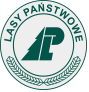 Nr postępowania:  SA.270.16.2022Tryb postępowania: w trybie podstawowym bez negocjacji.Podstawa prawna – art. 275 pkt 1) ustawy z dnia 11 września 2019 r. Prawo zamówień publicznych (Dz.U. z 2021 poz. 1129). PRZEDMIOT ZAMÓWIENIA:„Budowa  budynku  administracyjnego – podwójnej  kancelarii  leśniczego wraz  z obiektami i infrastrukturą towarzyszącą, na działce nr ewid. 655 w Grzędach”Zatwierdzam:	Kamienna Góra, dnia 11.10.2022r.SPECYFIKACJA WARUNKÓW ZAMÓWIENIASkarb Państwa Państwowe Gospodarstwo Leśne Lasy Państwowe Nadleśnictwo Kamienna Górareprezentowane przez Dariusza Gajdę - Nadleśniczegosiedziba Nadleśnictwa:ul. Bohaterów Getta 3358-400 Kamienna GóraNIP: 6140102057	REGON: 931023954tel.:  +48 75 744 30 65
e-mail: kamienna@wroclaw.lasy.gov.pl           
adres Elektronicznej Skrzynki Podawczej ePUAP: /pgl_lp_1312/SkrytkaESPadres strony internetowej prowadzonego postępowania: 
https://kamienna.wroclaw.lasy.gov.pl/adres strony internetowej, na której udostępniane będą zmiany i wyjaśnienia treści niniejszej specyfikacji warunków zamówienia („SWZ”) oraz inne dokumenty zamówienia bezpośrednio związane z postępowaniem o udzielenie zamówienia:
https://kamienna.wroclaw.lasy.gov.pl/(„Zamawiający”) zaprasza do udziału w postępowaniu o udzielenie zamówienia publicznego prowadzonym w trybie podstawowym bez negocjacji zgodnie z wymaganiami określonymi w SWZ. 2.1.	Postępowanie prowadzone jest w trybie podstawowym bez negocjacji, o którym mowa w art. 275 pkt 1) ustawy z dnia 11 września 2019 r. Prawo zamówień publicznych (Dz.U. z 2021 poz. 1129). 2.2.	Postępowanie jest prowadzone na podstawie przepisów PZP oraz aktów wykonawczych do PZP zgodnie z zasadami przewidzianymi dla zamówienia klasycznego o wartości mniejszej niż progi unijne. 2.3.	Zamawiający zgodnie z art. 275 pkt 1 PZP wybiera najkorzystniejszą ofertę bez przeprowadzenia negocjacji. 2.4.	Zamawiający nie przewiduje wyboru najkorzystniejszej oferty z zastosowaniem aukcji elektronicznej, o której mowa w art. 308 ust. 1 PZP.2.5.	Zamawiający nie dopuszcza składania ofert wariantowych 2.6.	Zamawiający nie przewiduje zawarcia umowy ramowej, o której mowa w art. 311 – 315 PZP.2.7.	Zamawiający nie zastrzega możliwości ubiegania się o udzielenie zamówienia wyłącznie przez wykonawców, o których mowa w art. 94 PZP tj. mających status zakładu pracy chronionej, spółdzielnie socjalne oraz innych wykonawców, których głównym celem lub głównym celem działalności ich wyodrębnionych organizacyjnie jednostek, które będą realizowały zamówienie, jest społeczna i zawodowa integracja osób społecznie marginalizowanych.2.8.	Zamawiający nie wymaga zatrudnienia osób, o których mowa w art. 96 ust. 2 pkt 2 PZP.2.9. 	Do spraw nieuregulowanych w SWZ mają przepisy PZP. Do spraw nieuregulowanych w PZP, zastosowanie mają przepisy Kodeksu Cywilnego.Zakres rzeczowy przedmiotu zamówienia:
Przedmiotem zamówienia jest wykonanie robót budowlanych polegających na budowie   budynku administracyjnego - podwójnej kancelarii leśniczego  z obiektami  i infrastrukturą  towarzyszącą wraz z uzyskaniem ostatecznej decyzji o pozwoleniu  na użytkowanie, ze wszystkimi niezbędnymi pracami towarzyszącymi, koniecznymi do wykonania zadania wymienionymi  w niniejszej SWZ, dokumentacji projektowej, specyfikacji technicznej wykonania i odbioru robót budowlanych oraz Umowie.
Wykonanie robót budowlanych obejmuje następujące czynności:Prace przygotowawcze,Obsługę geodezyjną (geodezyjne wytyczenie obiektów budowlanych w terenie, a po wykonaniu robót budowlanych geodezyjna inwentaryzacja powykonawcza, oraz obsługa geodezyjna wynikająca z dokumentacji projektowej i technicznej zadania),Organizacja terenu budowy, placów składowych, zaplecza budowy i czynności dozoru, Budowę parterowego budynku w technologii tradycyjnejWykonanie terenów utwardzonych z kostki betonowej  w tym miejsc postojowych i zjazdu    
z drogi gminnej,Budowę ogrodzenia i oświetlenia terenu działki,Budowę  przyłącza  wody  i  kanalizacji  sanitarnej  ze  zbiornikiem   bezodpływowym na
nieczystości ciekłe,Budowę kanalizacji deszczowej z bezodpływową studnią na wody opadowe i roztopowe.Dostawa materiałów, sprzętu i narzędzi niezbędnych do wykonania robót budowlanych oraz urządzeń  koniecznych do wybudowania,Organizacja i koordynacja robót,Wykonanie wszystkich pomiarów, prób, badań,Usuwanie wad i usterek, w trakcie realizacji robót oraz w okresie gwarancji jakości i rękojmi za wady,Uzyskiwanie zgód, opinii, atestów i zaświadczeń oraz innych wymaganych dokumentów,Prowadzenie dokumentacji budowy,Oznakowanie i zabezpieczenia terenu budowy na czas prowadzenia robót w celu zapewnienia bezpieczeństwa; utrzymanie terenu robót w należytym stanie i usuwanie na bieżąco zbędnych materiałów i odpadów,Zabezpieczenie instalacji i urządzeń na terenie robót i w jej bezpośrednim otoczeniu przed ich zniszczeniem lub uszkodzeniem w trakcie wykonywania robót stanowiących przedmiot umowy;Ochrona i utrzymanie terenu budowy,Zabezpieczenie i uporządkowanie zajętego terenu działek sąsiadującego z terenem budowy (możliwość użytkowania pod warunkiem uzyskania zgody właściciela działki),Utrzymanie czystości i naprawa dróg stanowiących drogi dojazdowe do terenu budowy                            w przypadku ich uszkodzenia,Usuwanie i utylizacja zanieczyszczeń w tym materiałów i  odpadów wytworzonych                                 w procesie budowlanym),Likwidacja placu budowy i uporządkowanie terenu budowy,Sporządzenie i przekazanie Zamawiającemu  kompletu dokumentacji  powykonawczej,Inne wyżej nie wymienione, a wynikające z SWZ i jej załączników.
Szczegółowy Opis Przedmiotu Zamówienia zawiera  dokumentacja projektowa oraz specyfikacja techniczna wykonania i odbioru robót budowlanych do SWZ.Wykonawca przygotowuje ofertę na wykonanie robót na podstawie dokumentacji  projektowej i STWiORB. W celu ułatwienia przygotowania oferty Zamawiający udostępnia Wykonawcom przedmiar robót, który stanowi załącznik nr 2 do SWZ. Przedmiar robót jest tylko materiałem pomocniczym i może nie zawierać zestawienia wszystkich niezbędnych  prac i przewidywanych wszystkich kosztów związanych z wykonaniem przedmiotu zamówienia.Przed protokolarnym przekazaniem placu budowy, w terminie do 7 dni od podpisania umowy w sprawie zamówienia publicznego, Wykonawca przekaże Zamawiającemu: Plan  BiOZ i Harmonogram rzeczowo-finansowy robót będących przedmiotem zamówienia. Harmonogram rzeczowo- finansowy dla swej ważności wymaga zatwierdzenia przez ZamawiającegoWykonawca po wykonaniu robót przygotuje wszelkie wymagane dokumenty do  przedstawienia dla organu nadzoru budowlanego w celu zgłoszenia zakończenia robót,                        w tym dokumentację powykonawczą.Nazwy i kody dotyczące przedmiotu zamówienia określone zgodnie ze Wspólnym Słownikiem Zamówień (CPV):
45000000-7	Roboty budowlane
45100000-8    	Przygotowanie terenu pod budowę
45210000-2    	Roboty budowlane w zakresie budynków
45233220-7    	Roboty w zakresie nawierzchni dróg
45310000-3 	Roboty instalacyjne elektryczne
45330000-9	Roboty instalacyjne wodno-kanalizacyjne i sanitarne
45342000-6 	Wznoszenie ogrodzeń
45400000-1	Roboty wykończeniowe w zakresie obiektów budowlanych.
We wszystkich miejscach SWZ i załącznikach do SWZ, w których użyto przykładowego znaku towarowego, patentu, pochodzenia, źródła lub szczególnego procesu, który charakteryzuje produkty lub usługi dostarczane przez konkretnego wykonawcę lub jeżeli Zamawiający opisał przedmiot zamówienia przez odniesienie do norm, ocen technicznych, specyfikacji technicznych i systemów referencji technicznych, o których mowa w art. 101 ust. 1 pkt 2 oraz ust. 3 PZP, a w każdym przypadku, działając zgodnie z art. 99 ust. 6 i art. 101 ust. 4 PZP, Zamawiający dopuszcza rozwiązania równoważne w stosunku do określonych w SWZ                             i dokumentacji przetargowej, oznaczając takie wskazania lub odniesienia odpowiednio wyrazami „lub równoważny” lub „lub równoważne", pod warunkiem zapewnienia parametrów nie gorszych niż określone w opisie przedmiotu zamówienia. Rozwiązanie równoważne jest także dopuszczalne w sytuacji, gdyby wyraz „równoważny” lub „równoważne” nie znalazło się w opisie przedmiotu zamówienia.
Równoważność polega na możliwości zaoferowania przedmiotu zamówienia o nie gorszych parametrach technicznych, konfiguracjach, wymaganiach normatywnych itp.                                               W szczegółowym opisie przedmiotu zamówienia mogą być podane niektóre charakterystyczne dla producenta wymiary. Nazwy własne producentów materiałów                                     i urządzeń podane w szczegółowym opisie należy rozumieć jako preferowanego typu                            w zakresie określenia minimalnych wymagań jakościowych. Nie są one wiążące i można dostarczyć elementy równoważne, które posiadają co najmniej takie same lub lepsze normy, parametry techniczne; jakościowe, funkcjonalne, będą tożsame tematycznie i o takim samym przeznaczeniu oraz nie obniżą określonych w opisie przedmiotu zamówienia standardów.
Wszelkie „produkty" pochodzące od konkretnych producentów określają minimalne parametry jakościowe i cechy użytkowe, jakim muszą odpowiadać towary, by spełnić wymagania stawiane przez zamawiającego i stanowią wyłącznie wzorzec jakościowy przedmiotu zamówienia. Poprzez zapis minimalnych wymagań parametrów jakościowych Zamawiający rozumie wymagania towarów zawarte w ogólnie dostępnych źródłach, katalogach, stronach internetowych producentów. Operowanie przykładowymi nazwami producenta ma jedynie na celu doprecyzowanie poziomu oczekiwań Zamawiającego w stosunku do określonego rozwiązania. Tak, więc posługiwanie się nazwami producentów/produktów/ ma wyłącznie charakter przykładowy. Zamawiający przy opisie przedmiotu zamówienia wskazując oznaczenie konkretnego producenta (dostawcy) lub konkretny produkt, dopuszcza jednocześnie produkty równoważne o parametrach jakościowych i cechach użytkowych, co najmniej na poziomie parametrów wskazanego produktu, uznając tym samym każdy produkt o wskazanych parametrach lub lepszych. W takiej sytuacji Zamawiający wymaga złożenia wraz z ofertą stosownych dokumentów, uwiarygodniających te materiały lub urządzenia. Będą one podlegały ocenie w trakcie badania oferty.
Zamawiający zobowiązuje Wykonawców do wykazania rozwiązań równoważnych do zastosowania w stosunku do dokumentacji postępowania. W myśl art. 101 ust. 5 PZP Wykonawca, który powołuje się na rozwiązania równoważne (w sytuacji, gdy opis przedmiotu zamówienia odnosi się do norm, ocen technicznych, specyfikacji technicznych         i systemów referencji technicznych, o których mowa w art. 101 us.t 1 pkt 2 i ust. 3 PZP), obowiązany jest udowodnić w ofercie, że oferowane przez niego dostawy spełniają wymagania określone w SWZ. Brak wskazania tych elementów będzie traktowane, jako wybór elementów opisanych w SWZ.
Zamawiający zobowiązuje Wykonawców do wykazania rozwiązań równoważnych do zastosowania w stosunku do dokumentacji postępowania. W myśl art. 101 ust. 6 PZP, Wykonawca, który powołuje się na rozwiązania równoważne (w sytuacji, gdy opis przedmiotu zamówienia odnosi się do wymagań dotyczących wydajności lub funkcjonalności, o których mowa w art. 101 ust. 1 pkt 1 PZP) jest obowiązany udowodnić w ofercie, że obiekt budowlany, dostawa lub usługa, spełniają wymagania dotyczące wydajności lub funkcjonalności, określonej przez Zamawiającego.
Zamawiający nie zastrzega obowiązku osobistego wykonania przez Wykonawcę kluczowych zadań dotyczących przedmiotu zamówienia. Wykonawca może powierzyć realizację elementów (części) przedmiotu zamówienia podwykonawcom. W przypadku zamiaru wykonywania przedmiotu zamówienia z udziałem podwykonawców Wykonawca zobowiązany jest do wskazania w swojej ofercie części zamówienia (zakresów rzeczowych), których wykonanie zamierza powierzyć podwykonawcom, oraz podania nazw ewentualnych podwykonawców, jeżeli są już znani. Wskazanie takie należy umieścić na Ofercie (Załącznik nr 1 do SWZ). W przypadku braku wskazania w Ofercie podwykonawstwa Wykonawca będzie mógł wprowadzić podwykonawcę wyłącznie na warunkach określonych w umowie. Zamawiający żąda, aby przed przystąpieniem do wykonania zamówienia Wykonawca podał nazwy, dane kontaktowe oraz przedstawicieli, podwykonawców zaangażowanych w roboty budowlane, które mają być wykonywane w miejscu podlegającym bezpośredniemu nadzorowi Zamawiającego, jeżeli są już znani. Wykonawca zawiadamia Zamawiającego              o wszelkich zmianach w odniesieniu do informacji, o których mowa w zdaniu pierwszym, w trakcie realizacji zamówienia, a także przekazuje wymagane informacje na temat nowych podwykonawców, którym w późniejszym okresie zamierza powierzyć realizację robót budowlanych. Jeżeli zmiana albo rezygnacja z podwykonawcy dotyczy podmiotu, na którego zasoby Wykonawca powoływał się, na zasadach określonych w art. 118 ust. 1PZP, w celu wykazania spełniania warunków udziału w postępowaniu, Wykonawca jest obowiązany wykazać Zamawiającemu, że proponowany inny podwykonawca lub Wykonawca samodzielnie spełnia je w stopniu nie mniejszym niż podwykonawca, na którego zasoby Wykonawca powoływał się w trakcie postępowania o udzielenie zamówienia.
Zamawiający wymaga zatrudnienia przez Wykonawcę lub podwykonawcę na podstawie stosunku pracy osób wykonujących niżej wymienione czynności w zakresie realizacji zamówienia. 
Rodzaje czynności związanych z realizacją zamówienia, których dotyczą wymagania zatrudnienia na podstawie stosunku pracy przez Wykonawcę lub podwykonawcę osób wykonujących czynności w tracie realizacji zamówienia to:wykonywanie robót ziemnych, fundamentów, podłoży, posadzek i podłóg,wykonywanie tynków i okładzin ściennych, wypraw elewacyjnych, malowanie ścian,wykonywanie ogrodzeń,Sposób weryfikacji zatrudnienia w/w osób, uprawnienia Zamawiającego w zakresie kontroli spełnienia przez Wykonawcę wymagań związanych z zatrudnieniem tych osób oraz sankcje z tytułu niespełnienia tych wymagań określone zostały w projekcie umowy stanowiącym załącznik nr 4 do SWZ.
Zamawiający nie wymaga zatrudnienia na podstawie umów o pracę osób pełniących samodzielne funkcje techniczne w budownictwie wykonujących prace związane                                           z kierowaniem robotami i kierowaniem budowy.Zamawiający nie przewiduje możliwość udzielenia zamówień, o których mowa w art. 214 ust.  1) pkt 7) w zw. z art. 305 pkt 1 PZP.
Zamawiający nie dokonuje podziału zamówienia na części i tym samym nie dopuszcza składania ofert częściowych, o których mowa w art. 7 pkt 15 PZP. Powody niedokonania podziału zamówienia na części: 
Wykonanie całego zamówienia obejmuje roboty ściśle ze sobą powiązane technologicznie, technicznie  i organizacyjnie, wymaga koordynacji wszystkich branż w obrębie jednego placu budowy.Okres gwarancji jakości: Wymagany okres gwarancji jakości na wykonane roboty budowlane, wbudowane materiały i zamontowane urządzenia wynosi minimum 5 lat (60 miesięcy) licząc od daty protokolarnego odbioru końcowego Przedmiotu umowy. Przedłużenie okresu gwarancji jakości, stanowi jedno z kryteriów oceny ofert. Wykonawca może zadeklarować dłuższy okres gwarancji jakości, stwierdzając powyższe w formularzu Oferty (sporządzonym wg wzoru stanowiącego załącznik nr 1 do SWZ). Ustala się, że okres gwarancji jakości                             i rękojmi za wady są sobie równe. W ramach gwarancji jakości i rękojmi za wady Zamawiający wymaga usunięcia wad i usterek powstałych w okresie gwarancji jakości. Warunki gwarancji jakości określa projekt umowy wg załącznika nr 4 do SWZ .4.1. 	Zamawiający nie przewiduje prawa opcji.5.1.	Całość zamówienia należy zrealizować w terminie 12 miesięcy od dnia zawarcia umowy.6.1. 	W postępowaniu mogą brać udział Wykonawcy, którzy nie podlegają wykluczeniu                                       w okolicznościach, o których mowa w art. 108 ust. 1 PZP. Na podstawie:1)	art. 108 ust. 1 pkt 1) PZP Zamawiający wykluczy Wykonawcę będącego osobą fizyczną, którego prawomocnie skazano za przestępstwo:a)	udziału w zorganizowanej grupie przestępczej albo związku mającym na celu popełnienie przestępstwa lub przestępstwa skarbowego, o którym mowa                    w art. 258 ustawy z dnia 6 czerwca 1997 r. Kodeks karny (tekst jedn. Dz. U.                        z 2020 r., poz. 1444 z późn. zm. - „KK”),b)	handlu ludźmi, o którym mowa w art. 189a KK,c)	o którym mowa w art. 228-230a, art. 250a KK lub w art. 46 lub art. 48 ustawy z dnia 25 czerwca 2010 r. o sporcie (tekst jedn. Dz. U. z 2020 r., poz. 1133                      z późn. zm.),d)	finansowania przestępstwa o charakterze terrorystycznym, o którym mowa w art. 165a KK, lub przestępstwo udaremniania lub utrudniania stwierdzenia przestępnego pochodzenia pieniędzy lub ukrywania ich pochodzenia,                             o którym mowa w art. 299 KK,e)	o charakterze terrorystycznym, o którym mowa w art. 115 § 20 KK, lub mające na celu popełnienie tego przestępstwa,f)	powierzenia wykonywania pracy małoletniemu cudzoziemcowi, o którym mowa w art. 9 ust. 2 ustawy z dnia 15 czerwca 2012 r. o skutkach powierzania wykonywania pracy cudzoziemcom przebywającym wbrew przepisom na terytorium Rzeczypospolitej Polskiej (Dz. U. z 2012 r., poz. 769),g)	przeciwko obrotowi gospodarczemu, o których mowa w art. 296-307 KK, przestępstwo oszustwa, o którym mowa w art. 286 KK, przestępstwo przeciwko wiarygodności dokumentów, o których mowa w art. 270-277d KK, lub przestępstwo skarbowe,h)	o którym mowa w art. 9 ust. 1 i 3 lub art. 10 ustawy z dnia 15 czerwca 2012 r. o skutkach powierzania wykonywania pracy cudzoziemcom przebywającym wbrew przepisom na terytorium Rzeczypospolitej Polskiej (Dz. U. z 2012 r. poz. 769),-	lub za odpowiedni czyn zabroniony określony w przepisach prawa obcego;2)	art. 108 ust. 1 pkt 2) PZP Zamawiający wykluczy Wykonawcę, jeżeli urzędującego członka jego organu zarządzającego lub nadzorczego, wspólnika spółki w spółce jawnej lub partnerskiej albo komplementariusza w spółce komandytowej lub komandytowo-akcyjnej lub prokurenta prawomocnie skazano za przestępstwo,                     o którym mowa w art. 108 ust. 1 pkt 1) PZP;3)	art. 108 ust. 1 pkt 3) PZP Zamawiający wykluczy Wykonawcę, wobec którego wydano prawomocny wyrok sądu lub ostateczną decyzję administracyjną o zaleganiu                            z uiszczeniem podatków, opłat lub składek na ubezpieczenie społeczne lub zdrowotne, chyba że Wykonawca odpowiednio przed upływem terminu składania ofert dokonał płatności należnych podatków, opłat lub składek na ubezpieczenie społeczne lub zdrowotne wraz z odsetkami lub grzywnami lub zawarł wiążące porozumienie w sprawie spłaty tych należności;4)	art. 108 ust. 1 pkt 4) PZP Zamawiający wykluczy Wykonawcę, wobec którego prawomocnie orzeczono zakaz ubiegania się o zamówienia publiczne;5)	art. 108 ust. 1 pkt 5) PZP Zamawiający wykluczy Wykonawcę, jeżeli Zamawiający może stwierdzić, na podstawie wiarygodnych przesłanek, że Wykonawca zawarł                    z innymi wykonawcami porozumienie mające na celu zakłócenie konkurencji,                           w szczególności jeżeli należąc do tej samej grupy kapitałowej w rozumieniu ustawy              z dnia 16 lutego 2007 r. o ochronie konkurencji i konsumentów, złożyli odrębne oferty, chyba że wykażą, że przygotowali te oferty niezależnie od siebie;6)	art. 108 ust. 1 pkt 6 PZP Zamawiający wykluczy Wykonawcę, jeżeli, w przypadkach,                 o których mowa w art. 85 ust. 1 PZP, doszło do zakłócenia konkurencji wynikającego z wcześniejszego zaangażowania tego wykonawcy lub podmiotu, który należy                          z Wykonawcą do tej samej grupy kapitałowej w rozumieniu ustawy z dnia 16 lutego 2007 r. o ochronie konkurencji i konsumentów (tekst jedn. Dz. U. z 2020 r., poz. 1076 z późn. zm.), chyba że spowodowane tym zakłócenie konkurencji może być wyeliminowane w inny sposób niż przez wykluczenie Wykonawcy z udziału                               w postępowaniu o udzielenie zamówienia.6.2.	W związku z tym, iż wartość zamówienia nie przekracza wyrażonej w złotych równowartości kwoty dla robót budowlanych 20 000 000 euro przesłanka wykluczenia, o której mowa w art. 108 ust. 2 PZP w niniejszym postępowaniu nie występuje. 6.3.	W postępowaniu mogą brać udział Wykonawcy, którzy nie podlegają wykluczeniu                                   z postępowania o udzielenie zamówienia w okolicznościach, o których mowa w art. 109 ust. 1 pkt 1, 4, 8 i 10 PZP. Na podstawie:1)	art. 109 ust. 1 pkt 1) PZP Zamawiający wykluczy Wykonawcę, który naruszył obowiązki dotyczące płatności podatków, opłat lub składek na ubezpieczenia społeczne lub zdrowotne, z wyjątkiem przypadku, o którym mowa w art. 108 ust. 1 pkt 3 PZP, chyba że Wykonawca przed upływem terminu składania ofert dokonał płatności należnych podatków, opłat lub składek na ubezpieczenia społeczne lub zdrowotne wraz z odsetkami lub grzywnami lub zawarł wiążące porozumienie                          w sprawie spłaty tych należności;2)	art. 109 ust. 1 pkt 4) PZP Zamawiający wykluczy Wykonawcę, w stosunku do którego otwarto likwidację, ogłoszono upadłość, którego aktywami zarządza likwidator lub sąd, zawarł układ z wierzycielami, którego działalność gospodarcza jest zawieszona albo znajduje się on w innej tego rodzaju sytuacji wynikającej z podobnej procedury przewidzianej w przepisach miejsca wszczęcia tej procedury;3)	art. 109 ust. 1 pkt 8) PZP Zamawiający wykluczy Wykonawcę, który w wyniku zamierzonego działania lub rażącego niedbalstwa wprowadził zamawiającego w błąd przy przedstawianiu informacji, że nie podlega wykluczeniu, spełnia warunki udziału w postępowaniu lub kryteria selekcji, co mogło mieć istotny wpływ na decyzje podejmowane przez zamawiającego w postępowaniu o udzielenie zamówienia, lub który zataił te informacje lub nie jest w stanie przedstawić wymaganych podmiotowych środków dowodowych;4)	art. 109 ust. 1 pkt 10) PZP Zamawiający wykluczy Wykonawcę, który w wyniku lekkomyślności lub niedbalstwa przedstawił informacje wprowadzające w błąd, co mogło mieć istotny wpływ na decyzje podejmowane przez Zamawiającego                                   w postępowaniu o udzielenie zamówienia.6.4.	Wykonawca może zostać wykluczony przez Zamawiającego na każdym etapie postępowania o udzielenie zamówienia. 6.5.	Wykonawca nie podlega wykluczeniu w okolicznościach określonych w art. 108 ust. 1 pkt 1, 2 i 5 PZP lub art. 109 ust. 1 pkt  4, 8 i 10 PZP, jeżeli udowodni Zamawiającemu, że spełnił łącznie przesłanki wymienione w art. 110 ust. 2 pkt 1)-3) PZP. Zamawiający ocenia, czy podjęte przez Wykonawcę czynności, o których mowa w zdaniu poprzednim, są wystarczające do wykazania jego rzetelności, uwzględniając wagę i szczególne okoliczności czynu Wykonawcy. Jeżeli podjęte przez Wykonawcę czynności, o których mowa wyżej, nie są wystarczające do wykazania jego rzetelności, Zamawiający wyklucza Wykonawcę. 7.1. 	W postępowaniu mogą brać udział Wykonawcy, którzy spełniają warunki udziału                                    w postępowaniu dotyczące:zdolności do występowania w obrocie gospodarczym. Zamawiający nie formułuje warunku udziału w postępowaniu w odniesieniu do warunku zdolności do występowania w obrocie gospodarczym.2)	uprawnień do prowadzenia określonej działalności gospodarczej lub zawodowej, o ile wynika to z odrębnych przepisów.Zamawiający nie formułuje warunku udziału w postępowaniu w odniesieniu do warunku posiadania uprawnień do prowadzenia określonej działalności gospodarczej lub zawodowej. 3) 	sytuacji ekonomicznej lub finansowej.a)	Zamawiający uzna warunek dotyczący sytuacji ekonomicznej za spełniony, jeżeli Wykonawca wykaże, że posiada ubezpieczenie od odpowiedzialności cywilnej w zakresie prowadzonej działalności związanej z przedmiotem zamówienia, na sumę gwarancyjną nie mniejszą niż  500.000 zł.b)	Zamawiający nie stawia szczególnych wymagań w zakresie opisu spełniania warunku udziału w  postępowaniu   w odniesieniu  do warunku dot. sytuacji  finansowej.4)	zdolności technicznej lub zawodowej.a)	Warunek ten, w zakresie doświadczenia, zostanie uznany za spełniony, jeśli Wykonawca wykaże, że w okresie ostatnich 5 lat od dnia w którym upływa termin składania ofert (a jeżeli okres prowadzenia działalności jest krótszy – w tym okresie) wykonał: 

zgodnie z zasadami sztuki budowlanej i prawidłowo ukończył co najmniej               dwa zamówienia polegające na budowie lub przebudowie budynków                         w  technologii tradycyjnej, o wartości co najmniej 250.000 zł brutto każde i posiada referencje na potwierdzenia powyższych okoliczności.
Wykonawca nie może sumować wartości kilku robót, o mniejszym zakresie, dla uzyskania wymaganej wartości porównywalnej.b)	Warunek ten, w zakresie potencjału technicznego, zostanie uznany za spełniony, jeśli Wykonawca wykaże, że dysponuje lub będzie dysponował osobami zdolnymi do kierowania robotami budowlanymi, które posiadają uprawnienia do sprawowania samodzielnych funkcji technicznych                              w budownictwie oraz są uprawnione do kierowania robotami budowlanymi 
w specjalności konstrukcyjno-budowlanej, sanitarnej i elektrycznej.c)	Warunek ten, w zakresie osób skierowanych przez Wykonawcę do realizacji zamówienia, zostanie uznany za spełniony, jeśli Wykonawca wykaże, że dysponuje lub będzie dysponował co najmniej jedną osobą na stanowisko:7.2. 	Ocena spełniania warunków udziału w postępowaniu dokonana zostanie zgodnie z formułą „spełnia”/„nie spełnia”, w oparciu o informacje zawarte w dokumentach i oświadczeniach,       o których mowa w rozdziale 9.7.3. 	Wykonawcy mogą wspólnie ubiegać się o udzielenie zamówienia. Żaden z Wykonawców wspólnie ubiegających się o udzielenie zamówienia nie może podlegać wykluczeniu                               z postępowania. W przypadku Wykonawców wspólnie ubiegających się o udzielenie zamówienia warunki udziału w postępowaniu określone w pkt 7.1. powinni spełniać łącznie wszyscy Wykonawcy.7.4.	Wykonawca może w celu potwierdzenia spełniania warunków udziału w postępowaniu, polegać na zdolnościach technicznych lub zawodowych lub sytuacji finansowej lub ekonomicznej podmiotów udostępniających zasoby, niezależnie od charakteru prawnego łączących go z nimi stosunków prawnych. W odniesieniu do warunków dotyczących wykształcenia, kwalifikacji zawodowych lub doświadczenia Wykonawcy mogą polegać na zdolnościach podmiotów udostępniających zasoby, jeśli podmioty te wykonają roboty budowlane, do realizacji, których te zdolności są wymagane. Zamawiający ocenia, czy udostępniane Wykonawcy przez podmioty udostępniające zasoby zdolności techniczne lub zawodowe lub ich sytuacja finansowa lub ekonomiczna, pozwalają na wykazanie przez Wykonawcę spełniania warunków udziału w postępowaniu, o których mowa w pkt 7.1. ppkt 3) i 4) SWZ, a także bada, czy nie zachodzą wobec tego podmiotu podstawy wykluczenia, które zostały przewidziane w pkt 6.1. i 6.3. SWZ względem Wykonawcy.Podmiot, który zobowiązał się do udostępnienia zasobów, odpowiada solidarnie                                          z Wykonawcą, który polega na jego sytuacji finansowej lub ekonomicznej, za szkodę poniesioną przez Zamawiającego powstałą wskutek nieudostępnienia tych zasobów, chyba że za nieudostępnienie zasobów podmiot ten nie ponosi winy.Jeżeli zdolności techniczne lub zawodowe, sytuacja ekonomiczna lub finansowa podmiotu udostępniającego zasoby nie potwierdzają spełniania przez Wykonawcę warunków udziału w postępowaniu lub zachodzą wobec tego podmiotu podstawy wykluczenia, Zamawiający żąda, aby Wykonawca w terminie określonym przez Zamawiającego zastąpił ten podmiot innym podmiotem lub podmiotami albo wykazał, że samodzielnie spełnia warunki udziału w postępowaniu.Wykonawca nie może, po upływie terminu składania ofert, powoływać się na zdolności lub sytuację podmiotów udostępniających zasoby, jeżeli na etapie składania ofert nie polegał on w danym zakresie na zdolnościach lub sytuacji podmiotów udostępniających zasoby.7.5.	Oceniając zdolność techniczną lub zawodową Wykonawcy, Zamawiający działając na podstawie art. 116 ust. 2 PZP w zw. z art. 266 PZP może, na każdym etapie postępowania, uznać, że Wykonawca nie posiada wymaganych zdolności, jeżeli posiadanie przez Wykonawcę sprzecznych interesów, w szczególności zaangażowanie zasobów technicznych lub zawodowych Wykonawcy w inne przedsięwzięcia gospodarcze Wykonawcy może mieć negatywny wpływ na realizację zamówienia.8.1.	Zamawiający nie wymaga od Wykonawców przedłożenia przedmiotowych środków dowodowych.9.1.	W celu potwierdzenia braku podstaw do wykluczenia z postępowania, o których mowa w pkt 6.1. i 6.3. oraz w celu potwierdzenia spełniania warunków udziału w postępowaniu, o których mowa w pkt 7.1. Wykonawca składa wraz z ofertą oświadczenia, o których mowa w art. 125 ust. 1 PZP, tj.:a)	oświadczenie o spełnianiu warunków udziału w postępowaniu, sporządzone zgodnie ze wzorem stanowiącym załącznik nr 3A do SWZ oraz b)	oświadczenie o braku podstaw do wykluczenia, sporządzone zgodne ze wzorem stanowiącym załącznik nr 3B do SWZ. Oświadczenia, o których mowa wyżej stanowią dowód potwierdzający brak podstaw wykluczenia oraz spełnienie warunków udziału w postępowaniu, na dzień składania ofert, tymczasowo zastępujący wymagane przez Zamawiającego podmiotowe środki dowodowe. Oświadczenia te składa się, pod rygorem nieważności, w formie elektronicznej lub                   w postaci elektronicznej opatrzonej podpisem zaufanym lub podpisem osobistym.9.2.	W celu potwierdzenia spełniania warunków udziału w postępowaniu, o których mowa w pkt 7.1. Zamawiający przed udzieleniem zamówienia, działając na podstawie art. 274 ust. 1 PZP wezwie Wykonawcę, którego oferta została najwyżej oceniona, do złożenia w wyznaczonym terminie, nie krótszym niż 5 dni od dnia wezwania, aktualnych na dzień złożenia następujących podmiotowych środków dowodowych:wykazu robót budowlanych wykonanych nie wcześniej niż w okresie ostatnich 5 lat, a jeżeli okres prowadzenia działalności jest krótszy – w tym okresie, wraz z podaniem ich rodzaju, wartości, daty i miejsca wykonania oraz podmiotów, na rzecz których roboty te zostały wykonane (wzór wykazu wykonanych robót budowlanych stanowi załącznik nr 7 do SWZ). Jeżeli Wykonawca powołuje się na doświadczenie w realizacji robót budowlanych wykonywanych wspólnie z innymi Wykonawcami wykaz, o którym mowa wyżej dotyczy robót budowlanych, w których wykonaniu Wykonawca ten bezpośrednio uczestniczył.Okres wyrażony w latach, o którym mowa wyżej, liczy się wstecz od dnia w którym upływa termin składnia ofert.dowodów określających, że wskazane przez Wykonawcę roboty budowlane na potwierdzenie spełnienia warunku udziału w postępowaniu dot. zdolności technicznej lub zawodowej w zakresie doświadczenia zostały wykonane należycie. Dowodami, o których mowa wyżej, są referencje bądź inne dokumenty sporządzone przez podmiot, na rzecz którego roboty budowlane zostały wykonane, a jeżeli Wykonawca z przyczyn niezależnych od niego nie jest w stanie uzyskać tych dokumentów – inne odpowiednie dokumenty. c)	wykazu osób, skierowanych przez Wykonawcę do realizacji zamówienia publicznego, w szczególności odpowiedzialnych za kierowanie robotami budowlanymi, wraz                     z informacjami na temat ich kwalifikacji zawodowych, uprawnień niezbędnych do wykonania zamówienia publicznego, a także zakresu wykonywanych przez nie czynności oraz informacją o podstawie do dysponowania tymi osobami (wzór wykazu osób skierowanych przez wykonawcę do realizacji zamówienia stanowi załącznik nr 8 do SWZ).9.3.	W celu potwierdzenia braku podstaw do wykluczenia, o których mowa w pkt 6.1. i 6.3. Zamawiający przed udzieleniem zamówienia, działając na podstawie art. 274 ust. 1 PZP wezwie Wykonawcę, którego oferta została najwyżej oceniona, do złożenia w wyznaczonym terminie, nie krótszym niż 5 dni od dnia wezwania, aktualnych na dzień złożenia następujących podmiotowych środków dowodowych:a)	informacji z Krajowego Rejestru Karnego w zakresie:(a) art. 108 ust. 1 pkt 1 i 2 PZP,(b) art. 108 ust. 1 pkt 4 PZP, dotyczącej orzeczenia zakazu ubiegania się                                 o zamówienie publiczne tytułem środka karnego – sporządzonej nie wcześniej niż                    6 miesięcy przed jej złożeniem,b)	oświadczenia Wykonawcy, w zakresie art. 108 ust. 1 pkt 5 PZP, o braku przynależności do tej samej grupy kapitałowej, w rozumieniu ustawy z dnia 16 lutego 2007 r. o ochronie konkurencji i konsumentów (tekst jedn. Dz. U. z 2020 r. poz. 1076 z późn. zm.), z innym Wykonawcą, który złożył odrębną ofertę albo oświadczenie                      o przynależności do tej samej grupy kapitałowej wraz z dokumentami lub informacjami potwierdzającymi przygotowanie oferty niezależnie od innego Wykonawcy należącego do tej samej grupy kapitałowej - (wzór oświadczenia Wykonawcy w zakresie art. 108 ust. 1 pkt 5 PZP o przynależności lub braku przynależności do tej samej grupy kapitałowej stanowi załącznik nr 6 do SWZ),c)	zaświadczenia właściwego naczelnika urzędu skarbowego potwierdzające, że Wykonawca nie zalega z opłacaniem podatków i opłat, w zakresie art. 109 ust. 1 pkt 1) PZP, wystawionego nie wcześniej niż 3 miesiące przed jego złożeniem,                                        a w przypadku zalegania z opłaceniem podatków lub opłat wraz z zaświadczeniem, Zamawiający żąda złożenia dokumentów potwierdzających, że przed upływem terminu składania ofert Wykonawca dokonał płatności należnych podatków lub opłat wraz z odsetkami lub grzywnami lub zawarł wiążące porozumienie w sprawie spłat tych należności,d) 	zaświadczenia albo innego dokumentu właściwej terenowej jednostki organizacyjnej Zakładu Ubezpieczeń Społecznych lub właściwego oddziału regionalnego lub właściwej placówki terenowej Kasy Rolniczego Ubezpieczenia Społecznego potwierdzającego, że Wykonawca nie zalega z opłacaniem składek na ubezpieczenia społeczne i zdrowotne, w zakresie art. 109 ust. 1 pkt 1 PZP, wystawionego nie wcześniej niż 3 miesiące przed jego złożeniem, a w przypadku zalegania z opłaceniem składek na ubezpieczenie społeczne lub zdrowotne wraz z zaświadczeniem albo innym dokumentem Zamawiający żąda złożenia dokumentów potwierdzających, że przed upływem terminu składania ofert Wykonawca dokonał płatności należnych składek na ubezpieczenia społeczne lub zdrowotne wraz z odsetkami lub grzywnami lub zawarł wiążące porozumienie w sprawie spłat tych należności,e)	odpisu lub informacji z Krajowego Rejestru Sądowego lub z Centralnej Ewidencji                       i Informacji o Działalności Gospodarczej, w zakresie art. 109 ust. 1 pkt 4) PZP, sporządzonych nie wcześniej niż 3 miesiące przed jej złożeniem, jeżeli odrębne przepisy wymagają wpisu do rejestru lub ewidencji,f)	oświadczenia wykonawcy o aktualności informacji zawartych w oświadczeniu,                          o którym mowa w art. 125 ust. 1 PZP (oświadczenie o braku podstaw do wykluczenia, sporządzone wg załącznika nr 3B do SWZ), w zakresie podstaw wykluczenia                                z postępowania wskazanych przez Zamawiającego, o których mowa w: a) art. 108 ust. 1 pkt 3 PZP, b) art. 108 ust. 1 pkt 4 PZP, dotyczących orzeczenia zakazu ubiegania się o zamówienie publiczne tytułem środka zapobiegawczego, c) art. 108 ust. 1 pkt 5 PZP, dotyczących zawarcia z innymi wykonawcami porozumienia mającego na celu zakłócenie konkurencji, d) art. 108 ust. 1 pkt 6 PZP, e) art. 109 ust. 1 pkt 1 PZP, odnośnie do naruszenia obowiązków dotyczących płatności podatków i opłat lokalnych, o których mowa w ustawie z dnia 12 stycznia 1991 r. o podatkach                                i opłatach lokalnych (tekst jedn. Dz. U. z 2019 r., poz. 1170 z późn. zm.), f) art. 109 ust. 8 i 10 PZP - (wzór oświadczenie Wykonawcy o aktualności informacji zawartych                    w oświadczeniu, o którym mowa w art. 125 ust. 1 PZP w zakresie podstaw wykluczenia z postępowania stanowi załącznik nr 9 do SWZ).9.4.	Wykonawca może w celu potwierdzenia spełnienia warunków udziału w postępowaniu polegać na zdolnościach technicznych lub zawodowych (warunki wskazane w pkt 7.1. ppkt 4) lub sytuacji finansowej lub ekonomicznej (warunek wskazany w pkt 7.1. ppkt 3) podmiotów udostępniających zasoby, niezależnie od charakteru prawnego łączących go                    z nimi stosunków prawnych. 	

Wykonawca, który polega na zdolnościach technicznych lub zawodowych (warunki wskazane w pkt 7.1. ppkt 4) lub sytuacji finansowej lub ekonomicznej (warunek wskazany                w ppkt 3) podmiotów udostępniających zasoby, składa wraz  z ofertą:1)	zobowiązanie podmiotu udostępniającego zasoby do oddania mu do dyspozycji niezbędnych zasobów na potrzeby realizacji niniejszego zamówienia lub inny podmiotowy środek dowodowy potwierdzający, że Wykonawca realizując zamówienie, będzie dysponował niezbędnymi zasobami tych podmiotów.Zobowiązanie podmiotu udostępniającego zasoby, o którym mowa wyżej, potwierdza, że stosunek łączący Wykonawcę z podmiotami udostępniającymi zasoby gwarantuje rzeczywisty dostęp do tych zasobów oraz określa w szczególności: (1) zakres dostępnych Wykonawcy zasobów podmiotu udostępniającego zasoby; (2) sposób                           i okres udostępnienia Wykonawcy i wykorzystania przez niego zasobów podmiotu udostępniającego te zasoby przy wykonywaniu zamówienia; (3) czy i w jakim zakresie podmiot udostępniający zasoby, na zdolnościach którego Wykonawca polega                                    w odniesieniu do warunków udziału w postępowaniu dotyczących wykształcenia, kwalifikacji zawodowych lub doświadczenia, zrealizuje roboty budowlane, których wskazane zdolności dotyczą. Niewiążący wzór zobowiązania do oddania Wykonawcy do dyspozycji niezbędnych zasobów na potrzeby wykonania zamówienia stanowi załącznik nr 5 do SWZ.oświadczenie podmiotu udostępniającego zasoby, potwierdzające brak podstaw wykluczenia tego podmiotu oraz spełnienie warunków udziału w postępowaniu                            (w zakresie warunku, w stosunku do którego udostępnia swój potencjał) sporządzone zgodnie ze wzorami stanowiącymi załączniki nr 3C i 3D do SWZ. Wykonawca, który polega na zdolnościach technicznych lub zawodowych (warunki wskazane w pkt 7.1. ppkt 4) lub sytuacji finansowej lub ekonomicznej (warunki wskazane                                    w pkt 7.1. ppkt 3) na zasadach określonych w art. 118 PZP zobowiązany będzie do przedstawienia podmiotowych środków dowodowych, o których mowa w pkt 9.3. lit a), c)—f) SWZ, dotyczących tych podmiotów, potwierdzających, że nie zachodzą wobec tych podmiotów podstawy wykluczenia z postępowania. Dokumenty, o których mowa w pkt 9.3. lit a), c)-f) SWZ Wykonawca będzie obowiązany złożyć w terminie wskazanym przez Zamawiającego, nie krótszym niż 5 dni, określonym w wezwaniu wystosowanym przez Zamawiającego do Wykonawcy w trybie art. 274 ust. 1 PZP. Do podmiotów udostępniających zasoby na zasadach określonych w art. 118 ust. 1 PZP, mających siedzibę lub miejsce zamieszkania poza terytorium Rzeczypospolitej Polskiej, postanowienia zawarte w pkt 9.5.-9.7 SWZ stosuje się odpowiednio.9.5. 	Jeżeli Wykonawca ma siedzibę lub miejsce zamieszkania poza terytorium Rzeczypospolitej Polskiej zamiast:1) 	informacji z Krajowego Rejestru Karnego, o której mowa w pkt 9.3. lit. a) SWZ - składa informację z odpowiedniego rejestru, takiego jak rejestr sądowy, albo, w przypadku braku takiego rejestru, inny równoważny dokument wydany przez właściwy organ sądowy lub administracyjny kraju, w którym Wykonawca ma siedzibę lub miejsce zamieszkania, w zakresie art. 108 ust. 1 pkt 1, 2 i 4 PZP,2)	zaświadczenia, o którym mowa w pkt 9.3. lit c), zaświadczenia albo innego dokumentu potwierdzającego, że Wykonawca nie zalega z opłacaniem składek na ubezpieczenia społeczne lub zdrowotne, o których mowa w pkt 9.3 lit d), lub odpisu albo informacji z Krajowego Rejestru Sądowego lub z Centralnej Ewidencji i Informacji o Działalności Gospodarczej, o których mowa w pkt 9.3. lit e) - składa dokument lub dokumenty wystawione w kraju, w którym Wykonawca ma siedzibę lub miejsce zamieszkania, potwierdzające odpowiednio, że: a)	nie naruszył obowiązków dotyczących płatności podatków, opłat lub składek na ubezpieczenie społeczne lub zdrowotne, b)	nie otwarto jego likwidacji, nie ogłoszono upadłości, jego aktywami nie  zarządza likwidator lub sąd, nie zawarł układu z wierzycielami, jego działalność gospodarcza nie jest  zawieszona ani nie znajduje się on w innej tego rodzaju sytuacji wynikającej z podobnej procedury przewidzianej w przepisach miejsca wszczęcia tej procedury.9.6.	Dokument, o którym mowa w pkt 9.5. ppkt 1) powinien być wystawiony nie wcześniej niż                   6 miesięcy przed jego złożeniem, a dokumenty, o których mowa w pkt 9.5. ppkt 2) powinny być wystawione nie wcześniej niż 3 miesiące przed ich złożeniem.9.7. 	Jeżeli w kraju, w którym Wykonawca ma siedzibę lub miejsce zamieszkania, nie wydaje się dokumentów, o których mowa w pkt. 9.5., lub gdy dokumenty te nie odnoszą się do wszystkich przypadków, o których mowa w art. 108 ust. 1 pkt 1, 2 i 4, art. 109 ust. 1 pkt 1 PZP, zastępuje się je w całości lub w części dokumentem zawierającym odpowiednio oświadczenie Wykonawcy, ze wskazaniem osoby albo osób uprawnionych do jego reprezentacji, lub oświadczenie osoby, której dokument miał dotyczyć, złożone pod przysięgą, lub, jeżeli w kraju, w którym Wykonawca ma siedzibę lub miejsce zamieszkania nie przepisów o oświadczeniu pod przysięgą, złożone przed organem sądowym lub administracyjnym, notariuszem, organem samorządu zawodowego lub gospodarczego, właściwym ze względu na siedzibę lub miejsce zamieszkania Wykonawcy. Postanowienia pkt. 9.6. stosuje się.9.8.	Jeżeli w dokumentach złożonych na potwierdzenie spełnienia warunków udziału                                     w postępowaniu jakiekolwiek wartości zostaną podane w walucie obcej to Zamawiający przeliczy wartość waluty na złote wedle średniego kursu NBP z dnia zamieszczenia ogłoszenia o zamówieniu w Biuletynie Zamówień Publicznych. 9.9. 	W przypadku oferty Wykonawców wspólnie ubiegających się o udzielenie zamówienia (konsorcjum): 1) 	w formularzu oferty należy wskazać firmy (nazwy) wszystkich Wykonawców wspólnie ubiegających się o udzielenie zamówienia;2)	oferta musi być podpisana w taki sposób, by wiązała prawnie wszystkich Wykonawców wspólnie ubiegających się o udzielenie zamówienia. Osoba podpisująca ofertę musi posiadać umocowanie prawne do reprezentacji. Umocowanie musi wynikać z treści pełnomocnictwa załączonego do oferty – treść pełnomocnictwa powinna dokładnie określać zakres umocowania;3)	Oświadczenia, o których mowa w art. 125 ust. 1 PZP, tj. oświadczenie o spełnieniu warunków udziału w postępowaniu (wg wzoru stanowiącego załącznik nr 3A do SWZ) oraz oświadczenie o braku podstaw do wykluczenia (wg wzoru stanowiącego załącznik nr 3B do SWZ) składa każdy z Wykonawców. Oświadczenia te potwierdzają brak podstaw wykluczenia oraz spełnienie  warunków udziału w postępowaniu w zakresie, w jakim każdy z Wykonawców wykazuje spełnianie warunków udziału w postępowaniu. Oświadczenia Wykonawców wspólnie ubiegających się o udzielenie zamówienia, o których mowa wyżej powinny zostać złożone wraz z ofertą pod rygorem nieważności, w formie elektronicznej lub w postaci elektronicznej opatrzonej podpisem zaufanym lub podpisem osobistym.4)	dokumenty, o których mowa w pkt 9.3. obowiązany będzie złożyć każdy                                             z Wykonawców wspólnie ubiegających się o udzielenie zamówienia5) 	wszyscy Wykonawcy wspólnie ubiegający się o udzielenie zamówienia będą ponosić odpowiedzialność solidarną za wykonanie umowy i wniesienie zabezpieczenia należytego wykonania umowy;6) 	Wykonawcy wspólnie ubiegający się o udzielenie zamówienia wyznaczą spośród siebie Wykonawcę kierującego (lidera), upoważnionego do zaciągania zobowiązań, otrzymywania poleceń oraz instrukcji dla i w imieniu każdego, jak też dla wszystkich partnerów;7) 	Zamawiający może w ramach odpowiedzialności solidarnej żądać wykonania umowy w całości przez lidera lub od wszystkich Wykonawców wspólnie ubiegających się                    o udzielenie zamówienia łącznie lub każdego z osobna.8)	Zamawiający informuje o treści przepisu art. 117 ust. 3 PZP, zgodnie z którym w odniesieniu do warunków dotyczących wykształcenia, kwalifikacji zawodowych lub doświadczenia wykonawcy wspólnie ubiegający się                                   o udzielenie zamówienia mogą polegać na zdolnościach tych z wykonawców, którzy wykonają roboty budowlane, do realizacji których te zdolności są wymagane.
W związku z powyższym Wykonawca jest zobowiązany załączyć do oferty podmiotowy środek dowodowy w postaci oświadczenia, z którego wynika, które roboty budowlane wykonają poszczególni Wykonawcy. Wzór stosownego oświadczenia został zawarty w formularzu Oferty stanowiącym załącznik nr 1 SWZ      i Zamawiający zaleca złożyć to oświadczenie właśnie w tym formularzu.9.10.	W przypadku Wykonawców wykonujących działalność w formie spółki cywilnej postanowienia dot. oferty Wykonawców wspólnie ubiegających się o udzielenie zamówienia (konsorcjum) stosuje się odpowiednio, z zastrzeżeniem, że do odpowiedzi na wezwanie Zamawiającego do złożenia dokumentów, o którym mowa w pkt 9.3. należy załączyć (1) zaświadczenia właściwego naczelnika urzędu skarbowego potwierdzające, że Wykonawca nie zalega z opłacaniem podatków i opłat, w zakresie art. 109 ust. 1 pkt 1) PZP, wystawionego nie wcześniej niż 3 miesiące przed jego złożeniem, a w przypadku zalegania z opłaceniem podatków lub opłat wraz z zaświadczeniem, Zamawiający żąda złożenia dokumentów potwierdzających, że przed upływem terminu składania ofert Wykonawca dokonał płatności należnych podatków lub opłat wraz z odsetkami lub grzywnami lub zawarł wiążące porozumienie w sprawie spłat tych należności, oraz (2) zaświadczenia albo innego dokumentu właściwej terenowej jednostki organizacyjnej Zakładu Ubezpieczeń Społecznych lub właściwego oddziału regionalnego lub właściwej placówki terenowej Kasy Rolniczego Ubezpieczenia Społecznego potwierdzającego, że Wykonawca nie zalega z opłacaniem składek na ubezpieczenia społeczne i zdrowotne, w zakresie art. 109 ust. 1 pkt 1 PZP, wystawione nie wcześniej niż 3 miesiące przed jego złożeniem, a w przypadku zalegania             z opłaceniem składek na ubezpieczenie społeczne lub zdrowotne wraz z zaświadczeniem albo innym dokumentem Zamawiający żąda złożenia dokumentów potwierdzających, że przed upływem terminu składania ofert Wykonawca dokonał płatności należnych składek na ubezpieczenia społeczne lub zdrowotne wraz z odsetkami lub grzywnami lub zawarł wiążące porozumienie w sprawie spłat tych należności - odrębnie dla każdego ze wspólników oraz odrębnie dla spółki.9.11.	Jeżeli jest to niezbędne do zapewnienia odpowiedniego przebiegu postępowania o udzielenie zamówienia, Zamawiający może na każdym etapie postępowania wezwać Wykonawców do złożenia wszystkich lub niektórych podmiotowych środków dowodowych, jeżeli wymagał ich złożenia w ogłoszeniu o zamówieniu lub dokumentach zamówienia, aktualnych na dzień ich złożenia. Jeżeli zachodzą uzasadnione podstawy do uznania, że złożone uprzednio podmiotowe środki dowodowe nie są już aktualne, Zamawiający może w każdym czasie wezwać Wykonawcę lub Wykonawców do złożenia wszystkich lub niektórych podmiotowych środków dowodowych, aktualnych na dzień ich złożenia. 9.12.	Podmiotowe środki dowodowe oraz inne dokumenty lub oświadczenia, sporządzone                         w języku obcym przekazuje się wraz z tłumaczeniem na język polski. 9.13.	 W przypadku gdy podmiotowe środki dowodowe, inne dokumenty, lub dokumenty potwierdzające umocowanie do reprezentowania odpowiednio Wykonawcy, Wykonawców wspólnie ubiegających się o udzielenie zamówienia publicznego lub podmiotu udostępniającego zasoby na zasadach określonych w art. 118 PZP, zostały wystawione przez upoważnione podmioty inne niż Wykonawca, Wykonawca wspólnie ubiegający się                                  o udzielenie zamówienia lub podmiot udostępniający zasoby, jako dokument elektroniczny, przekazuje się ten dokument.9.14. 	W przypadku gdy podmiotowe środki dowodowe, inne dokumenty, lub dokumenty potwierdzające umocowanie do reprezentowania, zostały wystawione przez upoważnione podmioty jako dokument w postaci papierowej, przekazuje się cyfrowe odwzorowanie tego dokumentu opatrzone kwalifikowanym podpisem elektronicznym, podpisem zaufanym lub podpisem osobistym, poświadczającym zgodność cyfrowego odwzorowania z dokumentem w postaci papierowej. 9.15.	Poświadczenia zgodności cyfrowego odwzorowania z dokumentem w postaci papierowej,                o którym mowa w pkt 9.14., dokonuje w przypadku:1)	podmiotowych środków dowodowych oraz dokumentów potwierdzających umocowanie do reprezentowania - odpowiednio Wykonawca, Wykonawca wspólnie ubiegający się o udzielenie zamówienia lub podmiot udostępniający zasoby,                                 w zakresie podmiotowych środków dowodowych lub dokumentów potwierdzających umocowanie do reprezentowania, które każdego z nich dotyczą;2)	innych dokumentów – odpowiednio Wykonawca lub Wykonawca wspólnie ubiegający się o udzielenie zamówienia, w zakresie dokumentów, które każdego                      z nich dotyczą.9.16.	Poświadczenia zgodności cyfrowego odwzorowania z dokumentem w postaci papierowej,                       o którym mowa w pkt 9.14, może dokonać również notariusz.9.17.	Podmiotowe środki dowodowe, w tym oświadczenie, o którym mowa w art. 117 ust. 4 PZP, oraz zobowiązanie podmiotu udostępniającego zasoby, niewystawione przez upoważnione podmioty, oraz pełnomocnictwo przekazuje się w postaci elektronicznej i opatruje się kwalifikowanym podpisem elektronicznym, podpisem zaufanym lub podpisem osobistym.9.18.	W przypadku gdy podmiotowe środki dowodowe, w tym oświadczenie, o którym mowa                      w art. 117 ust. 4 PZP, oraz zobowiązanie podmiotu udostępniającego zasoby, niewystawione przez upoważnione podmioty lub pełnomocnictwo, zostały sporządzone jako dokument                   w postaci papierowej i opatrzone własnoręcznym podpisem, przekazuje się cyfrowe odwzorowanie tego dokumentu opatrzone kwalifikowanym podpisem elektronicznym, podpisem zaufanym lub podpisem osobistym, poświadczającym zgodność cyfrowego odwzorowania z dokumentem w postaci papierowej.9.19. 	Poświadczenia zgodności cyfrowego odwzorowania z dokumentem w postaci papierowej,                o którym mowa w pkt 9.18., dokonuje w przypadku:1)	podmiotowych środków dowodowych - odpowiednio Wykonawca, Wykonawca wspólnie ubiegający się o udzielenie zamówienia, podmiot udostępniający zasoby,              w zakresie podmiotowych środków dowodowych, które każdego z nich dotyczą;2)	oświadczenia, o którym mowa w art. 117 ust. 4 PZP, lub zobowiązania podmiotu udostępniającego zasoby - odpowiednio Wykonawca lub Wykonawca wspólnie ubiegający się o udzielenie zamówienia;3)	pełnomocnictwa - mocodawca.9.20. 	Poświadczenia zgodności cyfrowego odwzorowania z dokumentem w postaci papierowej,                o którym mowa pkt 9.18., może dokonać również notariusz.9.21.	Przez cyfrowe odwzorowanie, o którym mowa wyżej, należy rozumieć dokument elektroniczny będący kopią elektroniczną treści zapisanej w postaci papierowej umożliwiający zapoznanie się z tą treścią i jej zrozumienie, bez konieczności bezpośredniego dostępu do oryginału.9.22.	Sposób sporządzenia podmiotowych środków dowodowych, przedmiotowych środków dowodowych oraz innych dokumentów lub oświadczeń musi być zgody z wymaganiami określonymi w rozporządzeniu rozporządzenia Prezesa Rady Ministrów z dnia 30 grudnia 2020 r. w sprawie sposobu sporządzania i przekazywania informacji oraz wymagań technicznych dla dokumentów elektronicznych oraz środków komunikacji elektronicznej                   w postępowaniu o udzielenie zamówienia publicznego lub konkursie (Dz.U. z 2020 r.,  poz. 2452). 9.23.	Zamawiający nie wzywa do złożenia podmiotowych środków dowodowych, jeżeli może je uzyskać za pomocą bezpłatnych i ogólnodostępnych baz danych, w szczególności rejestrów publicznych w rozumieniu ustawy z dnia 17 lutego 2005 r. o informatyzacji działalności podmiotów realizujących zadania publiczne (tekst jedn. Dz. U. z 2020 r. poz. 346 z późn. zm.), o ile Wykonawca wskazał w oświadczeniu, o którym mowa w art. 125 ust. 1 PZP, dane umożliwiające dostęp do tych środków.10.1. 	Osobą uprawnioną do porozumiewania się z Wykonawcami jest: Andrzej Gajda    –    e-mail: kamienna@wroclaw.lasy.gov.pl, tel.(75)7443065 Janusz Gajewski  – e-mail: kamienna@wroclaw.lasy.gov.pl, tel.(75)7443065od poniedziałku do piątku w godz. 7:30 – 14:30, z wyłączeniem dni wolnych od pracy. 10.2.	Komunikacja między Zamawiającym, a Wykonawcami odbywa się przy użyciu miniPortalu, który dostępny jest pod adresem: https://miniportal.uzp.gov.pl/, ePUAPu, dostępnego pod adresem: https://epuap.gov.pl/wps/portal oraz poczty elektronicznej, z zastrzeżeniem, że złożenie oferty następuje wyłącznie przy użyciu miniPortalu.10.3.	Wykonawca zamierzający wziąć udział w niniejszym postępowaniu o udzielenie zamówienia publicznego, musi posiadać konto na ePUAP. Wykonawca posiadający konto na ePUAP ma dostęp do następujących formularzy: „Formularz do złożenia, zmiany, wycofania oferty lub wniosku” oraz do „Formularza do komunikacji” 10.4.	Wymagania techniczne i organizacyjne wysyłania i odbierania dokumentów elektronicznych, elektronicznych kopii dokumentów i oświadczeń oraz informacji przekazywanych przy ich użyciu opisane zostały w Regulaminie korzystania z systemu miniPortalu oraz Warunkach korzystania z elektronicznej platformy usług administracji publicznej (ePUAP). 10.5.	Maksymalny rozmiar plików przesyłanych za pośrednictwem dedykowanych formularzy: „Formularz do złożenia, zmiany, wycofania oferty lub wniosku” i „Formularza do komunikacji” wynosi 150 MB. 10.6.	Za datę przekazania oferty, wniosków, zawiadomień, dokumentów elektronicznych, oświadczeń lub elektronicznych kopii dokumentów lub oświadczeń oraz innych informacji przyjmuje się datę ich przekazania na ePUAP. 10.7.	Zamawiający przekazuje link do postępowania oraz identyfikator postępowania generowany przez miniPortal (ID postępowania) jako załączniki nr 12 i nr 13 do SWZ. Dane postępowania można wyszukać również na Liście wszystkich postępowań w miniPortalu klikając wcześniej opcję „Dla Wykonawców” lub ze strony głównej z zakładki Postępowania.10.8.	Ofertę  sporządza się, pod rygorem nieważności, w formie elektronicznej. Zgodnie z art. 781 Kodeksu cywilnego do zachowania elektronicznej formy czynności prawnej wystarcza złożenie oświadczenia woli w postaci elektronicznej i opatrzenie go kwalifikowanym podpisem elektronicznym. 10.9.	Złożenie oferty:a)	Wykonawca składa ofertę za pośrednictwem „Formularza do złożenia, zmiany, wycofania oferty lub wniosku” dostępnego na ePUAP i udostępnionego również na miniPortalu. Funkcjonalność do zaszyfrowania oferty przez Wykonawcę jest dostępna dla Wykonawców na miniPortalu, w szczegółach niniejszego postępowania. W formularzu Oferty (załącznik nr 2 do SWZ) Wykonawca zobowiązany jest podać adres skrzynki ePUAP, na którym prowadzona będzie korespondencja związana z postępowaniem.b)	Ofertę należy sporządzić w języku polskim.c)	Ofertę składa się, pod rygorem nieważności, w formie elektronicznej.d)	Sposób złożenia oferty, w tym zaszyfrowania oferty opisany został w „Instrukcji użytkownika”, dostępnej na stronie: https://miniportal.uzp.gov.pl/(zakładka Instrukcje/ instrukcja użytkownika systemu miniPortal-ePUAP)e)	Jeżeli dokumenty elektroniczne, przekazywane przy użyciu środków komunikacji elektronicznej, zawierają informacje stanowiące tajemnicę przedsiębiorstwa                              w rozumieniu ustawy z dnia 16 kwietnia 1993 r. o zwalczaniu nieuczciwej konkurencji (tekst jedn. Dz. U. z 2020 r. poz. 1913), Wykonawca, w celu utrzymania w poufności tych informacji, przekazuje je w wydzielonym i odpowiednio oznaczonym pliku, wraz z jednoczesnym zaznaczeniem polecenia „Załącznik stanowiący tajemnicę przedsiębiorstwa”, a następnie wraz z plikami stanowiącymi jawną część należy ten plik zaszyfrować. f)	Oferta może być złożona tylko do upływu terminu składania ofert.g)	Wykonawca może przed upływem terminu do składania ofert wycofać ofertę za pośrednictwem „Formularza do złożenia, zmiany, wycofania oferty lub wniosku” dostępnego na ePUAP i udostępnionego również na miniPortalu. Sposób wycofania oferty został opisany w „Instrukcji użytkownika”(zakładka Instrukcje/ instrukcja użytkownika systemu miniPortal-ePUAP).h)	Wykonawca po upływie terminu do składania ofert nie może skutecznie dokonać zmiany ani wycofać złożonej oferty.10.10.	Sposób komunikowania się Zamawiającego z Wykonawcami (nie dotyczy składania ofert):a)	komunikacja pomiędzy Zamawiającym a Wykonawcami w szczególności składanie oświadczeń, wniosków (innych niż opisanych w pkt. 10.9 SWZ), zawiadomień oraz przekazywanie informacji, odbywa się elektronicznie za pośrednictwem poczty elektronicznej, lub za pośrednictwem dedykowanego formularza: „Formularz do komunikacji” dostępnego na ePUAP oraz udostępnionego przez miniPortal. We wszelkiej korespondencji związanej z niniejszym postępowaniem Zamawiający                          i Wykonawcy posługują się numerem ogłoszenia (TED). b)	Zamawiający może również komunikować się z Wykonawcami za pomocą poczty elektronicznej.c)	Dokumenty elektroniczne, składane  są przez Wykonawcę za pośrednictwem „Formularza do komunikacji” jako załączniki. Zamawiający dopuszcza również możliwość składania dokumentów elektronicznych za pomocą poczty elektronicznej, na adres email kamienna@wroclaw.lasy.gov.pl Sposób sporządzenia dokumentów elektronicznych musi być zgody z wymaganiami określonymi w rozporządzeniu Prezesa Rady Ministrów z dnia 30grudnia 2020 r. w sprawie sposobu sporządzania                    i przekazywania informacji oraz wymagań technicznych dla dokumentów elektronicznych oraz środków komunikacji elektronicznej w postępowaniu                                   o udzielenie zamówienia publicznego lub konkursie (Dz. U. 2020 poz.2452) oraz rozporządzeniu Ministra Rozwoju, Pracy i Technologii z dnia 23 grudnia 2020 r.                         w sprawie podmiotowych środków dowodowych oraz innych dokumentów lub oświadczeń, jakich może żądać zamawiający od wykonawcy (Dz. U. z 2020 poz. 2415).d)	Zamawiający będzie komunikować się z Wykonawcami za pomocą poczty elektronicznej, korzystając z adresu email: andrzej.gajda@wroclaw.lasy.gov.pl; janusz.gajewski@wroclaw.lasy.gov.pl 10.11.	Niniejsze postępowanie prowadzone jest w języku polskim.10.12. 	Wykonawca zobowiązany jest do powiadomienia Zamawiającego o wszelkiej zmianie adresu poczty elektronicznej podanego w ofercie.10.13. 	Zamawiający nie przewiduje możliwość zwołania zebrania Wykonawców w celu wyjaśnienia treści SWZ. 10.14.	Wykonawca może zwrócić się do Zamawiającego z wnioskiem o wyjaśnienie treści SWZ. Zamawiający jest obowiązany udzielić wyjaśnień niezwłocznie, jednak nie później niż na                       2 dni przed upływem terminu składania ofert, pod warunkiem że wniosek o wyjaśnienie treści SWZ wpłynął do zamawiającego nie później niż na 4 dni przed upływem terminu składania ofert (pierwotnego terminu składania ofert).10.15.	Jeżeli Zamawiający nie udzieli wyjaśnień w terminie, o którym mowa w pkt 10.14. SWZ, przedłuża termin składania ofert o czas niezbędny do zapoznania się wszystkich zainteresowanych Wykonawców z wyjaśnieniami niezbędnymi do należytego przygotowania i złożenia ofert. 10.16.	Przedłużenie terminu składania ofert nie wpływa na bieg terminu składania wniosku                             o wyjaśnienie treści SWZ, o którym mowa w pkt 10.14 SWZ. W przypadku gdy wniosek                            o  wyjaśnienie treści SWZ nie wpłynął w terminie, o którym mowa w pkt. 10.14 SWZ, Zamawiający nie ma obowiązku udzielania wyjaśnień SWZ oraz obowiązku przedłużenia terminu składania ofert.10.17.	Treść zapytań wraz z wyjaśnieniami Zamawiający, bez ujawniania źródła zapytania, udostępnia na stronie internetowej prowadzonego postępowania.10.18.	W uzasadnionych przypadkach Zamawiający może przed upływem terminu składania ofert zmienić treść SWZ. 10.19.	Dokonaną zmianę treści odpowiednio SWZ Zamawiający udostępnia na stronie internetowej prowadzonego postępowania. 10.20.	W przypadku gdy zmiana treści SWZ jest istotna dla sporządzenia oferty lub wymaga od wykonawców dodatkowego czasu na zapoznanie się ze zmianą treści SWZ i przygotowanie ofert, Zamawiający przedłuża termin składania ofert o czas niezbędny na ich przygotowanie. 10. 21.	Zamawiający informuje wykonawców o przedłużonym terminie składania ofert przez zamieszczenie informacji na stronie internetowej prowadzonego postępowania, na której została udostępniona SWZ. 10.22.	W przypadku gdy zmiana treści SWZ prowadzi do zmiany treści ogłoszenia o zamówieniu, Zamawiający zamieszcza w Biuletynie Zamówień Publicznych ogłoszenie o zmianie ogłoszenia. 11.1.	Zamawiający wymaga wniesienia wadium w wysokości:  8.000 zł Wadium należy wnieść przed upływem terminu składania ofert i utrzymywać nieprzerwanie do dnia upływu terminu związania ofertą, z wyjątkiem przypadków, o których mowa w art. 98 ust. 1 pkt 2 i 3 oraz ust. 2 PZP. 11.2.	Wadium może być wnoszone według wyboru Wykonawcy w jednej lub kilku następujących formach:1) 	pieniądzu,2) 	gwarancjach bankowych,3) 	gwarancjach ubezpieczeniowych,4) 	poręczeniach udzielonych przez podmioty, o których mowa w  art. 6b ust. 5 pkt. 2 ustawy z dnia 9 listopada 2000 r. o utworzeniu Polskiej Agencji Rozwoju Przedsiębiorczości (tekst jedn.: Dz. U. z 2020 r., poz. 299).11.3.	Wadium wnoszone w pieniądzu należy wpłacić przelewem na rachunek bankowy Zamawiającego w banku Santander Bank Polska, nr rachunku:  75 1090 1942 0000 0005 1800 9511 z dopiskiem: „Wadium na budowę kancelarii w Grzędach” Wniesienie wadium w pieniądzu będzie skuteczne, jeżeli w podanym terminie zostanie zaliczone na rachunku bankowym Zamawiającego. Wadium wniesione w pieniądzu Zamawiający przechowuje na rachunku bankowym.11.4. 	Z treści wadium wnoszonego w formie: gwarancji bankowej, gwarancji ubezpieczeniowej lub poręczeniach udzielonych przez podmioty, o których mowa w art. 6b ust. 5 pkt. 2 ustawy             z dnia 9 listopada 2000 r. o utworzeniu Polskiej Agencji Rozwoju Przedsiębiorczości powinno wynikać bezwarunkowe, na pierwsze pisemne żądanie zgłoszone przez Zamawiającego            w terminie związania ofertą, zobowiązanie gwaranta do wypłaty Zamawiającemu pełnej kwoty wadium w okolicznościach określonych w art. 98 ust. 6 PZP.11.5. 	Wadium wnoszone w formie gwarancji lub poręczenia, o których mowa w pkt 11.2. ppkt 2)-4) należy przekazać Zamawiającemu wraz z Ofertą w oryginale w postaci elektronicznej            tj. opatrzonej kwalifikowanym podpisem elektronicznymi osób upoważnionych do jego wystawienia. Wadium musi zabezpieczać ofertę przez cały okres związania ofertą. Oferta Wykonawcy, który nie wniesie wadium lub wniesie wadium w sposób nieprawidłowy, lub nie będzie utrzymywał wadium nieprzerwanie do upływu terminu związania ofertą lub złoży wniosek o zwrot wadium w przypadku, o którym mowa w art. 98 ust. 2 pkt 3 PZP zostanie odrzucona z postępowania na podstawie art. 226 ust. 1 pkt 14 PZP w zw. z art. 266 PZP.11.6. 	Treść gwarancji wadialnej musi zawierać następujące elementy:1) 	nazwę dającego zlecenie (Wykonawcy), beneficjenta gwarancji/poręczenia (Zamawiającego), gwaranta (banku lub instytucji ubezpieczeniowej udzielających gwarancji/poręczenia) oraz wskazanie ich siedzib,2) 	określenie wierzytelności, która ma być zabezpieczona gwarancją/poręczeniem – określenie przedmiotu zamówienia3) 	kwotę gwarancji/poręczenia,4) 	zobowiązanie gwaranta/poręczyciela do zapłacenia bezwarunkowo i nieodwołalnie kwoty gwarancji/poręczenia na pierwsze pisemne żądanie Zamawiającego                                 w okolicznościach określonych w art. 98 ust. 6 PZP.11.7.	Zamawiający zwraca wadium na zasadach uregulowanych w art. 98 ust. 1 - 5 PZP.12.1.	Wykonawca związany jest ofertą przez  30 dni od dnia upływu terminu składania ofert tj. do dnia 30.10.2022 r. Pierwszym dniem terminu związania ofertą jest dzień, w którym upływa termin składania ofert.12.2.	W przypadku gdy wybór najkorzystniejszej oferty nie nastąpi przed upływem terminu związania ofertą, o którym mowa w pkt 12.1. SWZ, Zamawiający przed upływem terminu związania ofertą, zwraca się jednokrotnie do wykonawców o wyrażenie zgody na przedłużenie tego terminu o wskazywany przez niego okres, nie dłuższy niż 30 dni.12.3.	Przedłużenie terminu związania ofertą, o którym mowa w pkt 12.2. SWZ wymaga złożenia przez Wykonawcę pisemnego oświadczenia o wyrażeniu zgody na przedłużenie terminu związania ofertą. Przedłużenie terminu związania ofertą, o którym mowa w pkt 12.2. SWZ, następuje wraz z przedłużeniem okresu ważności wadium albo, jeżeli nie jest to możliwe,          z wniesieniem nowego wadium na przedłużony okres związania ofertą.13.1. 	Oferta musi być sporządzona pod rygorem nieważności, w formie elektronicznej lub                       w postaci elektronicznej opatrzonej podpisem zaufanym lub podpisem osobistym.                        Oferta musi być sporządzona w języku polskim, podpisana przez osobę upoważnioną.13.2.	Wykonawcy ponoszą wszelkie koszty związane z przygotowaniem i złożeniem oferty.13.3.	Wykonawcy przedstawiają ofertę zgodnie ze wszystkimi wymaganiami określonymi w SWZ.13.4.	W terminie składania ofert określonym w pkt 14.1. SWZ Wykonawca zobowiązany jest złożyć Zamawiającemu Ofertę zawierającą: a)	formularz Oferty sporządzony wg wzoru stanowiącego załącznik nr 1 do SWZ pod rygorem nieważności, w formie elektronicznej lub w postaci elektronicznej opatrzonej podpisem zaufanym lub podpisem osobistym,b)	kosztorys ofertowy uproszczony sporządzony na podstawie przedmiaru robót stanowiącego załącznik nr 2 SWZ pod rygorem nieważności, w formie elektronicznej lub w postaci elektronicznej opatrzonej podpisem zaufanym lub podpisem osobistym,c)	oświadczenia, sporządzone zgodnie ze wzorami stanowiącymi odpowiednio załącznik nr 3A i załącznik 3B do SWZ, pod rygorem nieważności, w formie elektronicznej lub         w postaci elektronicznej opatrzonej podpisem zaufanym lub podpisem osobistym osoby/osób upoważnionych do reprezentacji podmiotu składającego oświadczenie, złożone przez:Wykonawcę,Wykonawców wspólnie ubiegających się o udzielenie zamówienia, d)	oświadczenia, sporządzone zgodnie ze wzorami stanowiącymi odpowiednio załącznik nr 3C i załącznik 3D do SWZ, pod rygorem nieważności, w formie elektronicznej lub       w postaci elektronicznej opatrzonej podpisem zaufanym lub podpisem osobistym osoby/osób upoważnionych do reprezentacji podmiotu udostępniającego Wykonawcy zasoby na zasadzie określonej w art. 118 PZP, o ile dotyczy,e)	zobowiązanie podmiotu udostępniającego zasoby do oddania Wykonawcy do dyspozycji niezbędnych zasobów na potrzeby realizacji zamówienia lub inny podmiotowy środek dowodowy potwierdzający, że Wykonawca realizując zamówienie, będzie dysponował niezbędnymi zasobami tych podmiotów  zgodnie z pkt 9.4. SWZ, jeżeli Wykonawca wykazując spełnienie warunków udziału w postępowaniu polega na zdolnościach lub sytuacji innych podmiotów; (Niewiążący wzór zobowiązania do oddania wykonawcy do dyspozycji niezbędnych zasobów na potrzeby wykonania zamówienia stanowi załącznik nr 5 do SWZ),f)	odpis lub informacja z Krajowego Rejestru Sądowego, Centralnej Ewidencji i Informacji o Działalności Gospodarczej lub innego właściwego rejestru w celu potwierdzenia, że osoba działająca w imieniu Wykonawcy lub podmiotu udostępniającego zasoby na zasadach określonych w art. 118 PZP, jest umocowana do jego reprezentowania. Wykonawca nie jest zobowiązany do złożenia dokumentów, o których mowa w zdaniu poprzednim, jeżeli Zamawiający może je uzyskać za pomocą bezpłatnych                                       i ogólnodostępnych baz danych, o ile Wykonawca dostarczy dane umożliwiające dostęp do tych dokumentów,g)	pełnomocnictwo lub inny dokument potwierdzający umocowanie do reprezentowania Wykonawcy, osoby działającej w imieniu wykonawców wspólnie ubiegających się                     o udzielenie zamówienia lub osoby działającej w imieniu podmiotu udostępniającego zasoby na zasadach określonych w art. 118 PZP, jeżeli w imieniu Wykonawcy, Wykonawców wspólnie ubiegających się o udzielenie zamówienia lub podmiotu udostępniającego zasoby na zasadach określonych w art. 118 PZP - działa osoba, której umocowanie do jego reprezentowania nie wynika z dokumentów, o których mowa                      w pkt 13.4. lit f) SWZ, sporządzone w sposób określony w pkt 9.13.-9.22 SWZ, h)	oświadczenie, o którym mowa w art. 117 ust. 4 PZP – z którego wynika, które roboty budowlane wykonają poszczególni Wykonawcy, w przypadku wykonawców wspólnie ubiegających się o udzielenie zamówienia. Zamawiający zaleca złożenie tego oświadczenia w treści formularza Oferty stanowiącego załącznik nr 1 do SWZ).i)	wadium w oryginale w postaci elektronicznej, opatrzonej kwalifikowanym podpisem elektronicznym osób upoważnionych do jego wystawienia (tylko, gdy Wykonawca wnosi wadium w formie niepieniężnej).13.5.	Dokumenty składane wraz z ofertą, w tym pełnomocnictwa powinny zostać sporządzone                     w sposób określony w rozporządzeniu Prezesa Rady Ministrów z dnia 23 grudnia 2020 r.                     w sprawie sposobu sporządzania i przekazywania informacji oraz wymagań technicznych dla dokumentów elektronicznych oraz środków komunikacji elektronicznej w postępowaniu                     o udzielenie zamówienia publicznego lub konkursie (Dz. U. z 2020 r. poz. 2415).13.6. 	Zamawiający nie ujawnia informacji stanowiących tajemnicę przedsiębiorstwa w rozumieniu przepisów, art. 11 ust. 2 ustawy z dnia 16 kwietnia 1993 r. o zwalczaniu nieuczciwej konkurencji (tekst jedn.: Dz. U. z 2020 r., poz. 1913) jeżeli Wykonawca, wraz z przekazaniem takich informacji, zastrzegł, że nie mogą być one udostępnione oraz wykazał, że zastrzeżone informacje stanowią tajemnicę przedsiębiorstwa. Wykonawca nie może zastrzec informacji, o których mowa w art. 222 ust. 5 PZP . Jeżeli Wykonawca składa wraz z ofertą informacje stanowiące tajemnicę przedsiębiorstwa, to wówczas informacje te muszą być wyodrębnione w formie osobnego pliku i złożone zgodnie z zasadami opisanymi w pkt 10.10. lit f) SWZ. Zamawiający nie ponosi odpowiedzialności za niezgodne z SWZ przygotowanie w/w pliku przez Wykonawcę. Stosowne zastrzeżenie Wykonawca winien złożyć na formularzu Oferty (załącznik nr 1 do SWZ) oraz powinien wykazać, że zastrzeżone informacje stanowią tajemnicę przedsiębiorstwa. W przeciwnym razie cała Oferta zostanie ujawniona na wniosek każdej zainteresowanej osoby.13.7.	Zastrzeżenie informacji, które nie stanowią tajemnicy przedsiębiorstwa w rozumieniu ww. ustawy w momencie odmowy na wezwanie Zamawiającego do odtajnienia przez Wykonawcę tej części oferty, skutkować będzie odtajnieniem tej części oferty nie będącej tajemnicą przedsiębiorstwa przez Zamawiającego.13.8.	Wykonawca może wprowadzić zmiany, poprawki, modyfikacje i uzupełnienia do złożonej oferty przed terminem składania ofert. Zmiana oferty musi zostać sporządzona zgodnie                         z zasadami opisami w pkt 10.10. lit l) i o) SWZ. 13.9.	Wykonawca ma prawo przed upływem terminu składania ofert wycofać ofertę. Wycofanie oferty musi zostać dokonane zgodnie z zasadami opisanymi w pkt 10.10 lit l) i o) SWZ.13.10. 	W przypadku nieprawidłowego złożenia oferty, Zamawiający nie bierze odpowiedzialności za złe jej przesłanie lub przedterminowe otwarcie. Oferta taka nie weźmie udziału                                   w postępowaniu.14.1.	Ofertę należy złożyć za pośrednictwem „Formularza do złożenia, zmiany, wycofania oferty lub wniosku” dostępnego na e-PUAP i udostępnionego na miniPortalu  do dnia 27.10.2022r., godz. 1000.14.2.	Otwarcie ofert nastąpi dnia  30.09. 2022 r. o godz. 1030.14.3.	Otwarcie ofert następuje poprzez użycie mechanizmu do odszyfrowywania ofert dostępnego po zalogowaniu w zakładce Deszyfrowanie na miniPortalu i następuje poprzez wskazanie pliku do odszyfrowania.14.4.	W przypadku awarii sytemu teleinformatycznego przy użyciu którego Zamawiający dokonuje otwarcia ofert, która powoduje brak możliwości otwarcia ofert w terminie określonym przez Zamawiającego w pkt 14.2. SWZ, otwarcie ofert następuje niezwłocznie po usunięciu awarii. Zamawiający poinformuje o zmianie terminu otwarcia ofert na stronie internetowej prowadzonego postępowania.14.5. 	Zamawiający, najpóźniej przed otwarciem ofert, udostępnia na stronie internetowej prowadzonego postępowania informację o kwocie, jaką zamierza przeznaczyć na sfinansowanie zamówienia.14.6.	Zamawiający, niezwłocznie po otwarciu ofert, udostępnia na stronie internetowej prowadzonego postępowania informacje o:1)	nazwach albo imionach i nazwiskach oraz siedzibach lub miejscach prowadzonej działalności gospodarczej albo miejscach zamieszkania Wykonawców, których oferty zostały otwarte;2)	cenach zawartych w ofertach.15.1.	Wykonawca zobowiązany jest podać w formularzu Oferty (załącznik nr 1 do SWZ) łączną cenę za wykonanie przedmiotu zamówienia. 15.2. 	Cenę łączną za wykonanie przedmiotu zamówienia należy podać w złotych w kwocie brutto w odniesieniu do całego przedmiotu zamówienia, z dokładnością do dwóch miejsc po przecinku (zgodnie z matematycznymi zasadami zaokrągleń) wraz z wyszczególnieniem zastosowanej stawki podatku VAT. Wykonawca zobowiązany jest podać łączną cenę za wszystkie pozycje (roboty) przewidziane w kosztorysie ofertowym uproszczonym.15.3.	Cena musi uwzględniać wszystkie wymagania niniejszej SWZ oraz obejmować wszelkie koszty, jakie poniesie Wykonawca z tytułu należytej oraz zgodnej z obowiązującymi przepisami realizacji przedmiotu zamówienia. Cena ma charakter kosztorysowy w znaczeniu i ze skutkami wynikającymi z art. 629 Kodeksu Cywilnego.15.4.	Wykonawca zobowiązany jest do sporządzenia kosztorysu ofertowego uproszczonego na podstawie przedmiaru robót stanowiącego załącznik nr 2 do SWZ. Kosztorys ofertowy uproszczony powinien uwzględniać wszystkie koszty niezbędne do realizacji przedmiotu zamówienia.15.5.	Wykonawca powinien określić ceny na wszystkie elementy zamówienia wymienione                          w przedmiarze robót (załącznik nr 2 do SWZ), który po wypełnieniu przez Wykonawcę stanowić będzie kosztorys ofertowy uproszczony jako załącznik do oferty. Bez zgody Zamawiającego Wykonawca nie może wprowadzać zmian w dołączonym do SWZ przedmiarze robót. Pominięcie pozycji wymienionych w przedmiarze poprzez niewpisanie kosztów, brak pozycji w kosztorysie ofertowym uproszczonym w stosunku do przedmiaru robót (załącznik nr 2 do SWZ), zmiana treści pozycji przedmiaru skutkować będzie odrzuceniem oferty, z zastrzeżeniem postanowień art. 223 ust.1 i 2 PZP. W przypadku jakichkolwiek wątpliwości, uwag dotyczących przedmiaru robót (załącznik nr 2 do SWZ), należy kierować do Zamawiającego zapytanie w celu udzielenia wyjaśnień.15.6.	Wykonawca zobowiązany jest do przeniesienia ze sporządzonego kosztorysu ofertowego uproszczonego i podania zgodnie ze wzorem formularza Oferty (załącznik nr 1 do SWZ) łącznej ceny brutto (cyfrowo i słownie) za wykonanie przedmiotu zamówienia. W razie rozbieżności pomiędzy ceną wynikającą z kosztorysu ofertowego uproszczonego a ceną podaną na formularzu Oferty wiążąca będzie cena z kosztorysu ofertowego uproszczonego,           z zastrzeżeniem art. 223 PZP.15.7.	Kosztorys ofertowy uproszczony musi zawierać stawki jednostkowe netto na wszystkie elementy zamówienia wymienione w przedmiarze robót.15.8.	Stawki jednostkowe netto kosztorysu ofertowego uproszczonego na wszystkie elementy zamówienia wymienione w przedmiarze robót, wartości całkowite oferty (netto i brutto) oraz cenę łączną brutto oferty należy podawać w walucie złotych (PLN), z dokładnością do DWÓCH MIEJSC PO PRZECINKU, przy czym końcówki do 0,5 grosza należy pominąć, a końcówki powyżej 0,5 grosza zaokrąglić do pełnych groszy.15.9.	Elementy cenotwórcze tj.: stawka roboczogodziny i wysokość narzutów winny być umieszczone na stronie tytułowej kosztorysu ofertowego uproszczonego.15.10.	Cenę oferty należy obliczyć metodą kalkulacji przy zachowaniu następujących założeń:a) 	zakres robót, który jest podstawą do określenia ceny oferty, musi być zgodny 
z zakresami robót określonymi w przedmiarze robót,b) 	ceny jednostkowe poszczególnych robót wyszczególnionych w przedmiarze robót muszą zawierać wszystkie koszty związane z ich realizacją, jak również koszty:- wszelkich prac przygotowawczych,- prac porządkowych,- utrzymania zaplecza budowy,- związane z odbiorami wykonanych robót,- wykonania dokumentacji powykonawczej geodezyjnej, - inne wynikające z umowy, której projekt stanowi załącznik nr 4 do SWZ.15.11.	Podane w przedmiarach robót podstawy nakładów w postaci odpowiednich tablic KNR  użyte są jedynie w celu pełniejszego opisu robót. Należy je traktować jako informację pomocniczą dla Wykonawców do wykorzystania na zasadzie dobrowolności przy opracowaniu kosztorysu ofertowego uproszczonego.15.12.	Stawkę podatku od towarów i usług (VAT) należy uwzględnić w wysokości obowiązującej na dzień składania ofert.15.13.	Wykonawca, składając ofertę, obowiązany jest poinformować Zamawiającego (w Ofercie  – załącznik nr 1 do SWZ), czy wybór jego oferty będzie prowadzić do powstania                                                        u Zamawiającego obowiązku podatkowego zgodnie z przepisami o podatku od towarów                            i usług, wskazując nazwę (rodzaj) towaru lub usługi, których dostawa lub świadczenie będzie prowadzić do jego powstania, oraz ich wartość bez kwoty podatku, a także  wskazując stawkę podatku od towarów i usług, która zgodnie z wiedzą Wykonawcy, będzie miała zastosowanie. Brak wskazania w formularzu Oferty (załącznik nr 1 do SWZ) informacji czy wybór oferty będzie prowadzić do powstania u Zamawiającego obowiązku podatkowego zgodnie                                    z przepisami o podatku od towarów i usług będzie uznawane jako informacja, że wybór oferty wykonawcy nie będzie prowadzić do powstania u Zamawiającego obowiązku podatkowego zgodnie z przepisami o podatku od towarów i usług.15.14.	Rozliczenia między Zamawiającym a Wykonawcą nie będą prowadzone w walucie obcej. Rozliczenia między Zamawiającym a Wykonawcą będą dokonywane wyłącznie w złotych polskich (PLN). 15.15.	Zamawiający nie przewiduje udzielenia zaliczek na poczet wykonania zamówienia.15.16.	Sposób zapłaty i rozliczenia za realizację niniejszego zamówienia, określone zostały                                w projekcie umowy stanowiącym załącznik nr 4 do SWZ.Przy wyborze ofert Zamawiający będzie się kierował następującymi kryteriami oceny ofert:1)  Cena   (C ):							            waga 60 % - 60 pkt2)  Przedłużenie minimalnego okresu gwarancji jakości  (G):    waga 40 % - 40 pkt16.2.	Sposób obliczania punktów dla poszczególnych kryteriów:W ramach kryterium „Cena” ocena ofert zostanie dokonana przy zastosowaniu wzoru: CnC = ------------ x 100 pkt x 60 %Co gdzie:C – liczba punktów w ramach kryterium „Cena”,Cn - najniższa cena brutto spośród ofert ocenianych,Co – cena brutto oferty ocenianej Ocenie w ramach kryterium „Cena” podlegać będzie cena łączna brutto podana w formularzu Oferty (Załącznik nr 1 do SWZ).Z uwagi na postanowienia art. 225 ust. 1 PZP, jeżeli złożono ofertę, której wybór prowadziłby do powstania u Zamawiającego obowiązku podatkowego zgodnie z przepisami o podatku od towarów i usług, Zamawiający w celu oceny takiej oferty dolicza do przedstawionej w niej ceny podatek od towarów i usług, który miałby obowiązek rozliczyć zgodnie z tymi przepisami.2)	W ramach kryterium „Przedłużenie minimalnego okresu gwarancji jakości” ocenie będzie podlegać zobowiązanie Wykonawcy do przedłużenia okresu gwarancji jakości. Liczba miesięcy przedłużająca minimalny okres gwarancji jakości powinna być wyrażona w pełnych miesiącach. Wykonawca liczbę tą wskaże w formularzu Oferty stanowiącym załącznik nr 1 do SWZ. Zamawiający wskazuje, że: minimalny okres gwarancji jakości wynosi 60 miesięcy od dnia podpisania protokołu odbioru końcowego przedmiotu umowy, maksymalny okres gwarancji jakości wynosi 84 miesięcy od dnia podpisania protokołu odbioru końcowego przedmiotu umowy.Jeżeli Wykonawca zaoferuje przedłużenie minimalnego okresu gwarancji o liczbę miesięcy równą zero, Zamawiający przyjmie, iż zaoferowany został minimalny 60 miesięczny okres gwarancji i przyzna Wykonawcy w niniejszym kryterium 0 punktów. Oferta z zaoferowaną największą liczbą miesięcy przedłużającą minimalnym okres gwarancji (tj. maksymalnie o 24 m-ce) otrzyma najwyższą ilość punktów w tym kryterium oceny ofert (tj. 40 pkt). W przypadku zaoferowania liczby miesięcy przedłużających minimalny okres gwarancji jakości więcej niż o 24 miesiące, do oceny w ramach tego kryterium przyjęte zostaną 24 miesiące oraz maksymalna ilość punktów (tj. 40 pkt.). Natomiast do umowy zostanie wprowadzony przedłużony okres gwarancji jakości wynikający z Oferty. Jeżeli Wykonawca nie wskaże w formularzu Oferty (załącznik nr 1 do SWZ) liczby miesięcy przedłużających minimalny okres gwarancji, Zamawiający przyjmie, iż zaoferowany został minimalny 60 miesięczny okres gwarancji i przyzna Wykonawcy         w niniejszym kryterium 0 punktów.Pozostali Wykonawcy, tj. Wykonawcy, którzy zaoferują liczbę miesięcy przedłużającą minimalny okres gwarancji pomiędzy maksymalnie o 24 miesiące, a minimalnie o 1 miesiąc otrzymają liczbę punktów obliczoną wg wzoru:		GoG = --------------------------------- x 100 pkt x 40% Gn (24mc. ) gdzie: G – liczba punktów w ramach kryterium „Przedłużenie minimalnego okresu gwarancji jakości”, Go – liczba miesięcy przedłużająca minimalny okres gwarancji jakości w ofercie ocenianej Gn – najwyższa liczba miesięcy przedłużająca minimalny okres gwarancji jakości przewidziana przez Zamawiającego (o 24 miesiące) Maksymalna ilość punktów za przedłużenie minimalnego terminu gwarancji – 40 pkt.16.3.	Za najkorzystniejszą ofertę uznana zostanie Oferta wykonawcy, która uzyska największą liczbę punktów w/w kryteriach oceny ofert.16.4.	Jeżeli nie można dokonać wyboru najkorzystniejszej oferty z uwagi na to, że dwie lub więcej ofert przedstawia taki sam bilans ceny i innych kryteriów oceny ofert, Zamawiający wybiera spośród tych ofert ofertę, która otrzymała najwyższą ocenę w kryterium o najwyższej wadze. Jeżeli oferty otrzymały taką samą ocenę w kryterium o najwyżej wadze, Zamawiający wybiera ofertę z najniższą ceną. Jeżeli nie można dokonać wyboru oferty w sposób, o którym mowa                w zdaniu poprzednim, Zamawiający wzywa do wykonawców, którzy złożyli te oferty,                          do złożenia w terminie określonym przez Zamawiającego ofert dodatkowych zawierających nową cenę. 17.1. 	Przed zawarciem umowy w sprawie zamówienia publicznego, Wykonawca, którego oferta została uznana za najkorzystniejszą zobowiązany jest dopełnić następujących formalności:1)	wnieść wymagane zabezpieczanie należytego wykonania umowy w kwocie stanowiącej 5,00 % ceny brutto, podanej w ofercie.2)	przedłożyć Zamawiającemu: a)	dokument potwierdzający ubezpieczenie od odpowiedzialności cywilnej zgodny z wymaganiami Zamawiającego, określonymi w projekcie umowy, stanowiącym załącznik nr 4 do SWZ, b) 	poświadczone za zgodność z oryginałem przez Wykonawcę kopie dokumentów potwierdzających, że osoby wskazane w złożonym przez Wykonawcę wykazie osób posiadają wymagane przez Zamawiającego aktualne uprawnienia budowlane do pełnienia samodzielnych funkcji technicznych w budownictwie, c)	poświadczone za zgodność z oryginałem przez Wykonawcę kopie dokumentów potwierdzających przynależność osób, o których mowa w lit. b) do właściwej izby samorządu zawodowego, d)	kopię umowy regulującej współpracę wykonawców wspólnie ubiegających się o udzielenie zamówienia, o ile wybrana zostanie oferta wykonawców wspólnie ubiegających się o udzielenie zamówienia.17.2. 	W przypadku gdyby złożone przez Wykonawcę zabezpieczenie należytego  wykonania umowy w formie innej niż pieniądz nie spełniało wymagań określonych przez Zamawiającego w SWZ, w tym w szczególności w projekcie umowy, stanowiącym załącznik nr 4 do SWZ, wymagań wynikających z obwiązujących przepisów prawa, lub w ogóle nie zostało przedłożone, Zamawiający wezwie Wykonawcę do złożenia zabezpieczenia należytego wykonania umowy zgodnego z wyżej przywołanymi wymaganiami, wyznaczając Wykonawcy w tym celu odpowiedni termin, nie krótszy niż 3 dni, pod rygorem uznania,              iż Wykonawca uchylił się od zawarcia umowy w sprawie zamówienia publicznego. 17.3.	W przypadku niezłożenia przez Wykonawcę któregokolwiek z dokumentów, o których mowa w pkt 17.1. ppkt 2 powyżej, lub złożenia dokumentów niekompletnych, Zamawiający wezwie Wykonawcę do złożenia tych dokumentów, wyznaczając Wykonawcy w tym celu odpowiedni termin, nie krótszy niż 3 dni, pod rygorem uznania, iż Wykonawca uchylił się od zawarcia umowy w sprawie zamówienia publicznego. 18.1.	Projektowane postanowienia umowy w sprawie zamówienia publicznego zawiera wzór umowy stanowiący załącznik nr 4  do SWZ. 18.2.	Umowa zostanie zawarta na podstawie złożonej oferty Wykonawcy. Zamawiający przewiduje możliwość zmian postanowień zawartej umowy w stosunku do treści oferty, na podstawie której dokonano wyboru Wykonawcy, w przypadku wystąpienia co najmniej jednej                          z okoliczności w niej wymienionych z uwzględnieniem podanych we wzorze umowy warunków ich wprowadzenia.19.1. 	Wykonawcy, a także innemu podmiotowi, jeżeli ma lub miał interes w uzyskaniu zamówienia oraz poniósł lub może ponieść szkodę w wyniku naruszenia przez Zamawiającego przepisów PZP, przysługują środki ochrony prawnej określone w dziale IX PZP tj. odwołanie i skarga do sądu. Postępowanie odwoławcze uregulowane zostało w przepisach art. 506-578 PZP,                         a postępowanie skargowe w przepisach art. 579-590 PZP.19.2.	Odwołanie przysługuje na:niezgodną z przepisami PZP czynność Zamawiającego, podjętą w postępowaniu                        o udzielenie zamówienia, w tym na projektowane postanowienie umowy;zaniechanie czynności w postępowaniu o udzielenie zamówienia, do której Zamawiający był obowiązany na podstawie PZP;3)	zaniechanie przeprowadzenia postępowania o udzielenie zamówienia, mimo                     że Zamawiający był do tego obowiązany.19.3.	Odwołanie wnosi się do Prezesa Krajowej Izby Odwoławczej. Odwołujący przekazuje Zamawiającemu odwołanie wniesione w formie elektronicznej albo postaci elektronicznej albo kopię tego odwołania, jeżeli zostało wniesione w formie pisemnej, przed upływem terminu do wniesienia odwołania w taki sposób, aby mógł on zapoznać się z jego treścią przed upływem tego terminu.  Domniemywa się, że Zamawiający mógł zapoznać się z treścią odwołania przed upływem terminu do jego wniesienia, jeżeli przekazanie odpowiednio odwołania albo jego kopii nastąpiło przed upływem terminu do jego wniesienia przy użyciu środków komunikacji elektronicznej.19.4.	Odwołanie wnosi się  w terminie: (a) 5 dni od dnia przekazania informacji o czynności Zamawiającego stanowiącej podstawę jego wniesienia, jeżeli informacja została przekazana przy użyciu środków komunikacji elektronicznej, (b) 10 dni od dnia przekazania informacji     o czynności Zamawiającego stanowiącej podstawę jego wniesienia, jeżeli informacja została przekazana w sposób inny niż określony w lit. (a).19.5.	Odwołanie wobec treści ogłoszenia wszczynającego postępowanie o udzielenie zamówienia lub wobec treści dokumentów zamówienia wnosi się w terminie 5 dni od dnia zamieszczenia ogłoszenia w Biuletynie Zamówień Publicznych lub zamieszczenia dokumentów zamówienia na stronie internetowej.19.6.	Odwołanie w przypadkach innych niż określone w pkt 19.4. i 19. 5 SWZ wnosi się w terminie 5 dni od dnia, w którym powzięto lub przy zachowaniu należytej staranności można było powziąć wiadomość o okolicznościach stanowiących podstawę jego wniesienia. 19.7.	Na orzeczenie Krajowej Izby Odwoławczej oraz postanowienie Prezesa Krajowej Izby Odwoławczej, o którym mowa w art. 519 ust. 1 PZP, stronom oraz uczestnikom postępowania przysługuje skarga do sądu. Skargę wnosi się do Sądu Okręgowego w Warszawie - sądu zamówień publicznych. Skargę wnosi się za pośrednictwem Prezesa Krajowej Izby Odwoławczej, w terminie 14 dni od dnia doręczenia orzeczenia Krajowej Izby Odwoławczej lub postanowienia Prezesa Krajowej Izby Odwoławczej, o którym mowa w art. 519 ust. 1 PZP, przesyłając jednocześnie jej odpis przeciwnikowi skargi. Złożenie skargi w placówce pocztowej operatora wyznaczonego w rozumieniu ustawy z dnia 23 listopada 2012 r. - Prawo pocztowe (tekst jedn. Dz. U. z 2020 r. poz. 1041 z późn. zm.). 20.1. 	Zamawiający wymaga wniesienia zabezpieczenia należytego wykonania umowy przez wykonawcę, którego oferta została uznana za najkorzystniejszą. Zabezpieczenie należytego wykonania umowy służy pokryciu roszczeń z tytułu niewykonania lub nienależytego wykonania umowy.  20.2.	Zabezpieczenie należytego wykonania umowy wynosić będzie 5 % ceny całkowitej podanej w Ofercie.20.3. 	Zabezpieczenie może być wnoszone według wyboru Wykonawcy w jednej lub w kilku następujących formach:1)	pieniądzu;2)	poręczeniach bankowych lub poręczeniach spółdzielczej kasy oszczędnościowo-kredytowej, z tym że zobowiązanie kasy jest zawsze zobowiązaniem pieniężnym;3)	gwarancjach bankowych;4)	gwarancjach ubezpieczeniowych;5)	poręczeniach udzielanych przez podmioty, o których mowa w art. 6b ust. 5 pkt 2 ustawy z dnia 9 listopada 2000 r. o utworzeniu Polskiej Agencji Rozwoju Przedsiębiorczości.20.4.	Zamawiający nie wyraża zgody na wniesienie zabezpieczenia w formach wskazanych                               w art. 450 ust. 2 PZP.20.5.	W przypadku wniesienia wadium w pieniądzu Wykonawca może wyrazić zgodę na zaliczenie kwoty wadium na poczet zabezpieczenia.20.6.	Zabezpieczenie wnoszone w pieniądzu wykonawca wpłaca przelewem na rachunek bankowy Zamawiającego  w banku Santander Bank Polska,  nr rachunku:  75 1090 1942 0000 0005 1800 9511 z dopiskiem: „Zabezpieczenie  na budowę kancelarii  w Grzędach”.                  Jeżeli zabezpieczenie wniesiono w pieniądzu, Zamawiający przechowuje je na oprocentowanym rachunku bankowym. Zamawiający zwraca zabezpieczenie wniesione                      w pieniądzu z odsetkami wynikającymi z umowy rachunku bankowego, na którym było ono przechowywane, pomniejszone o koszt prowadzenia tego rachunku oraz prowizji bankowej za przelew pieniędzy na rachunek bankowy Wykonawcy.20.7.	Zabezpieczenie należytego wykonania umowy, we wszystkich formach przewidzianych w pkt 20.3., powinno zabezpieczać roszczenia wynikające z niewykonania bądź nienależytego wykonania umowy w taki sam sposób, co oznacza, iż zabezpieczenie wniesione w formie innej niż pieniądz nie może zabezpieczać roszczeń Zamawiającego w sposób mniej korzystny, niż jakby miało to miejsce w przypadku wniesienia zabezpieczenia w pieniądzu. Zabezpieczenie należytego wykonania umowy w formie gwarancji/poręczenia powinno być nieodwołalne, bezwarunkowe i płatne na pierwsze pisemne żądanie Zamawiającego. Zamawiający nie dopuszcza możliwości uzależnienia wypłaty kwot z gwarancji/poręczenia od przedłożenia jakichkolwiek dodatkowych dokumentów, bądź spełnienia jakichkolwiek warunków, poza oświadczeniem Zamawiającego, iż żądana kwota jest należna z tytułu niewykonania bądź nienależytego wykonania umowy.20.8.	Zamawiający zwróci zabezpieczenie należytego wykonania umowy w następujących terminach:a)	70% wysokości zabezpieczenia w terminie 30 dni od dnia wykonania zamówienia          i uznania przez Zamawiającego za należycie wykonane, b)	30% wysokości zabezpieczenia nie później niż w 15. dniu po upływie okresu rękojmi za wady i gwarancji.21.1.	Stosownie do art. 13 ust. 1 i 2 rozporządzenia Parlamentu Europejskiego i Rady (UE) 2016/679 z dnia 27 kwietnia 2016 r. w sprawie ochrony osób fizycznych w związku                                 z przetwarzaniem danych osobowych i w sprawie swobodnego przepływu takich danych oraz uchylenia dyrektywy 95/46/WE (ogólne rozporządzenie o ochronie danych osobowych)(Dz. Urz. UE L 119 z 04 maja 2016 r., str. 1 – „RODO”) Zamawiający informuje,                     iż administratorem danych osobowych jest Skarb Państwa Państwowe Gospodarstwo Leśne Lasy Państwowe Nadleśnictwo  Kamienna Góra, ul. Bohaterów Getta 33, 58-400 Kamienna Góra , tel. 75 744 30 65. Administrator wyznaczył Inspektora Ochrony Danych Osobowych            p. Tomasza Nowińskiego, z którym w sprawach dotyczących przetwarzania danych osobowych można skontaktować się za pośrednictwem poczty elektronicznej pod adresem:  iod@comp-net.pl.21.2.	Zamawiający przetwarza dane osobowe zebrane w niniejszym postępowaniu o udzielenie zamówienia publicznego w sposób gwarantujący zabezpieczenie przed ich bezprawnym rozpowszechnianiem. 21.3.	Zamawiający udostępnia dane osobowe, o których mowa w art. 10 RODO w celu umożliwienia korzystania ze środków ochrony prawnej, o których mowa w dziale IX PZP, do upływu terminu do ich wniesienia. 21.4.	Dane osobowe przetwarzane będą na podstawie art. 6 ust. 1 lit. c RODO w celu związanym                 z prowadzeniem niniejszego postępowania o udzielenie zamówienia publicznego oraz jego rozstrzygnięciem, jak również, jeżeli nie ziszczą się przesłanki określone w art. 255-256 i 310 PZP – w celu zawarcia umowy w sprawie zamówienia publicznego oraz jej realizacji, a także udokumentowania postępowania o udzielenie zamówienia i jego archiwizacji.21.5.	Odbiorcami danych osobowych będą osoby lub podmioty, którym dokumentacja postępowania zostanie udostępniona w oparciu o przepisy PZP, a także na podstawie ustawy o dostępie do informacji publicznej..21.6.	Dane osobowe pozyskane w związku z prowadzeniem niniejszego postępowania o udzielenie zamówienia publicznego będą przechowywane, zgodnie z art. 78 ust. 1 PZP, przez okres 4 lat od dnia zakończenia postępowania o udzielenie zamówienia publicznego, a jeżeli czas trwania umowy przekracza 4 lata, okres przechowywania obejmuje cały czas trwania umowy w sprawie zamówienia publicznego.21.7.	Niezależnie od postanowień pkt 21.6. powyżej, w przypadku zawarcia umowy w sprawie zamówienia publicznego, dane osobowe będą przetwarzane do upływu okresu przedawnienia roszczeń wynikających z umowy w sprawie zamówienia publicznego. 21.8.	Dane osobowe pozyskane w związku z prowadzeniem niniejszego postępowania o udzielenie zamówienia mogą zostać przekazane podmiotom świadczącym usługi doradcze, w tym usługi prawne, i konsultingowe, 21.9.	Stosownie do art. 22 RODO, decyzje dotyczące danych osobowych nie będą podejmowane                  w sposób zautomatyzowany.21.10.	Osoba, której dotyczą pozyskane w związku z prowadzeniem niniejszego postępowania dane osobowe, ma prawo:dostępu do swoich danych osobowych – zgodnie z art. 15 RODO, przy czym                                  w przypadku korzystania przez osobę, której dane osobowe są przetwarzane przez Zamawiającego, z uprawnienia, o którym mowa w art. 15 ust. 1 -3 RODO, Zamawiający może żądać od osoby występującej z żądaniem dodatkowych  informacji, mających na celu sprecyzowanie nazwy lub daty zakończonego postępowania o udzielenie zamówienia publicznego;do sprostowana swoich danych osobowych – zgodnie z art. 16 RODO, przy czym  skorzystanie przez osobę, której dane osobowe są przetwarzane, z uprawnienia do sprostowania lub uzupełnienia danych osobowych, o którym mowa w art. 16 RODO, nie może skutkować zmianą wyniku postępowania o udzielenie zamówienia publicznego, ani zmianą postanowień umowy w sprawie zamówienia publicznego                   w zakresie niezgodnym z PZP oraz nie może naruszać integralności protokołu oraz jego załączników;do żądania od Zamawiającego – jako administratora, ograniczenia przetwarzania danych osobowych z zastrzeżeniem przypadków, o których mowa w art. 18 ust. 2 RODO, przy czym prawo do ograniczenia przetwarzania, o którym mowa w art. 18 ust. 1 RODO nie ogranicza przetwarza danych osobowych do czasu zakończenia postępowania o udzielenie zamówienia publicznego. W przypadku, gdy wniesienie żądania dotyczącego prawa, o którym mowa w art. 18 ust. 1 RODO spowoduje ograniczenie przetwarzania danych osobowych zawartych w protokole postępowania lub załącznikach do tego protokołu, od dnia zakończenia postępowania o udzielenie zamówienia Zamawiający nie udostępnia tych danych, chyba że zachodzą przesłanki, o których mowa w art. 18 ust. 2 RODOwniesienia skargi do Prezesa Urzędu Ochrony Danych Osobowych w przypadku uznania, iż przetwarzanie jej danych osobowych narusza przepisy o ochronie danych osobowych, w tym przepisy RODO.21.11.	Obowiązek podania danych osobowych jest wymogiem ustawowym określonym                                        w przepisach PZP, związanym z udziałem w postępowaniu o udzielenie zamówienia publicznego; konsekwencje niepodania określonych danych określa PZP.21.12.	Osobie, której dane osobowe zostały pozyskane przez Zamawiającego w związku                                        z prowadzeniem niniejszego postępowania o udzielenie zamówienia publicznego nie przysługuje:prawo do usunięcia danych osobowych, o czym przesadza art. 17 ust. 3 lit. b, d lub e RODO, 2)	prawo do przenoszenia danych osobowych, o którym mowa w art. 20 RODO, określone w art. 21 RODO prawo sprzeciwu wobec przetwarzania danych osobowych, a to z uwagi na fakt, że podstawą prawną przetwarzania danych osobowych jest art. 6 ust. 1 lit. c RODO. 21.13.	Dane osobowe mogą być przekazywane do organów publicznych i urzędów państwowych lub innych podmiotów upoważnionych na podstawie przepisów prawa lub wykonujących zadania realizowane w interesie publicznym lub w ramach sprawowania władzy publicznej, w szczególności do podmiotów prowadzących działalność kontrolną wobec Zamawiającego. Dane osobowe są przekazywane do podmiotów przetwarzających dane w imieniu administratora danych osobowych.Zamawiający nie przewiduje zwrotu kosztów udziału w postępowaniu.Załącznik nr 1 – Oferta;Załącznik nr 2 - Przedmiar robót: Załącznik nr 3A – Oświadczenie Wykonawcy o spełnianiu warunków udziału                                                    w postępowaniu;Załącznik nr 3B – Oświadczenie Wykonawcy o braku podstaw do wykluczenia;Załącznik nr 3C – Oświadczenie podmiotu udostępniającego zasoby o spełnieniu warunków udziału w postępowaniu;Załącznik nr 3D – Oświadczenie podmiotu udostępniającego zasoby o braku podstaw                        do wykluczenia;Załącznik nr 4 – Projekt umowy;Załącznik nr 5 Niewiążący wzór zobowiązania do oddania wykonawcy do dyspozycji niezbędnych zasobów na potrzeby wykonania zamówienia; Załącznik nr 6 – Oświadczenie Wykonawcy w zakresie art. 108 ust. 1 pkt 5 PZP 
o przynależności lub braku przynależności do tej samej grupy kapitałowej;Załącznik nr 7 – Wykaz wykonanych robót budowlanych;Załącznik nr 8 – Wykaz osób skierowanych przez wykonawcę do realizacji zamówienia;Załącznik nr 9 – Oświadczenie Wykonawcy o aktualności informacji zawartych 
w oświadczeniu, o którym mowa w art. 125 ust. 1 PZP w zakresie podstaw wykluczenia 
z postępowania;NAZWA I ADRES ZAMAWIAJĄCEGO2.        TRYB UDZIELANIA ZAMÓWIENIA3.        OPIS PRZEDMIOTU ZAMÓWIENIA4.        OPCJA.5.        TERMIN REALIZACJI ZAMÓWIENIA6.      PODSTAWY WYKLUCZENIA, O KTÓRYCH MOWA W ART. 108 PZP ORAZ PODSTAWY            WYKLUCZENIA, O KTÓRYCH MOWA W ART. 109 PZP7.      WARUNKI UDZIAŁU W POSTĘPOWANIU O UDZIELENIE ZAMÓWIENIA  lp.stanowiskouprawnienia1.2.3.Kierownik budowyKierownik robótKierownik robótUprawnienia budowlane do kierowania robotami budowlanymi w specjalności konstrukcyjno-budowlanej;Uprawnienia budowlane do kierowania robotami budowlanymi w specjalności sanitarnej;Uprawnienia budowlane do kierowania robotami budowlanymi w specjalności elektrycznej.Uprawnienia wydane zgodnie z przepisami ustawy z dnia 7 lipca 1994 r. Prawo budowlane (tekst jedn. Dz. U. z 2020r., poz. 1333 ze zm., dalej – „Prawo budowlane”) lub odpowiadające im ważne uprawnienia budowlane, które zostały wydane na podstawie wcześniej obowiązujących przepisów lub odpowiadające im uprawnienia wydane obywatelom państw Europejskiego Obszaru Gospodarczego oraz Konfederacji Szwajcarskiej, z zastrzeżeniem art. 12a oraz innych przepisów ustawy Prawo budowlane oraz ustawy z dnia 22 grudnia 2015 r. o zasadach uznawania kwalifikacji zawodowych nabytych w państwach członkowskich Unii Europejskiej (tekst jedn. Dz. U. z 2020 r., poz. 220 z późn. zm.), które uprawniają do pełnienia samodzielnych funkcji technicznych w budownictwie przy realizacji przedmiotu zamówienia, biorąc pod uwagę jego zakres.8. 	INFORMACJA O PRZEDMIOTOWYCH ŚRODKACH DOWODOWYCH 9. 	WYKAZ OŚWIADCZEŃ ORAZ PODMIOTOWYCH ŚRODKÓW DOWODOWYCH W CELU WYKAZANIA BRAKU PODSTAW DO WYKLUCZENIA ORAZ SPEŁNIENIA WARUNKÓW UDZIAŁU W POSTĘPOWANIU10.    WSKAZANIE OSÓB UPRAWNIONYCH DO KOMUNIKOWANIA SIĘ Z WYKONAWCAMI. INFORMACJE O ŚRODKACH KOMUNIKACJI ELEKTRONICZNEJ, PRZY UŻYCIU KTÓRYCH ZAMAWIAJĄCY BĘDZIE KOMUNIKOWAŁ SIĘ Z WYKONAWCAMI ORAZ INFORMACJE O WYMAGANIACH TECHNICZNYCH I ORGANIZACYJNYCH SPORZĄDZANIA, WYSYŁANIA I ODBIERANIA KORESPONDENCJI ELEKTRONICZNEJ11.        WYMAGANIA DOTYCZĄCE WADIUM12.     TERMIN ZWIĄZANIA OFERTĄ13.     OPIS SPOSOBU PRZYGOTOWANIA OFERT14.     MIEJSCE ORAZ TERMIN SKŁADANIA I OTWARCIA OFERT.15.     OPIS SPOSOB OBLICZENIA CENY16.   OPISY KRYTERIÓW, KTÓRYMI ZAMAWIAJĄCY BĘDZIE SIĘ KIEROWAŁ PRZY WYBORZE OFERTY WRAZ Z PODANIEM WAG TYCH KRYTERIÓW ORAZ SPOSOBU I OCENY OFERT.17.      INFORMACJA O FORMALNOŚCIACH, JAKIE POWINNY BYĆ DOPEŁNIONE PO    WYBORZE OFERT W CELU ZAWARCIA UMOWY.18. 	PROJEKTOWANE POSTANOWIENIA UMOWY W SPRAWIE ZAMÓWIENIA PUBLICZNEGO, KTÓRE ZOSTANĄ WPROWADZONE DO UMOWY W SPRAWIE ZAMÓWIENIA PUBLICZNEGO 19. 	POUCZENIE O ŚRODKACH OCHRONY PRAWNEJ PRZYSŁUGUJĄCE WYKONAWCY 
W TOKU POSTĘPOWANIA O ZMÓWIENIE PUBLICZNE.20.     ZABEZPIECZENIE NALEŻYTEGO WYKONANIA UMOWY 21.       KLAUZULA INFORMACYJNA DOTYCZĄCA PRZETWARZANIA DANYCH OSOBOWYCH.22. 	ZWROT KOSZTÓW UDZIAŁU W POSTĘPOWANIU.24.       ZAŁĄCZNIKI DO SWZ